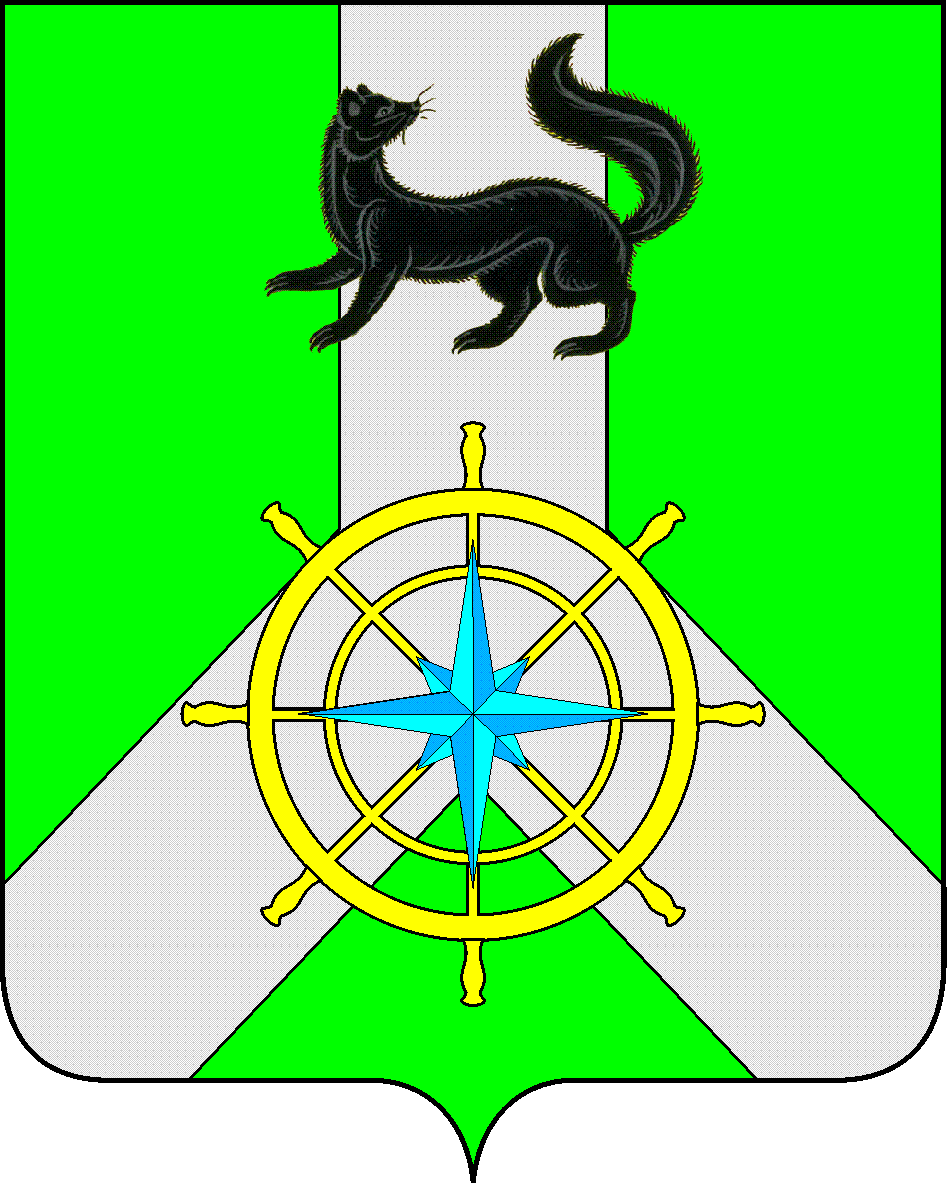 Р О С С И Й С К А Я   Ф Е Д Е Р А Ц И ЯИ Р К У Т С К А Я   О Б Л А С Т ЬК И Р Е Н С К И Й   М У Н И Ц И П А Л Ь Н Ы Й   Р А Й О НА Д М И Н И С Т Р А Ц И Я П О С Т А Н О В Л Е Н И ЕВ целях корректировки объемов финансирования на плановый период 2016 года, в соответствии с п. 2 ст. 179 Бюджетного кодекса РФ, постановлением администрации Киренского муниципального района от 04.09.2013 г. № 690 «Об утверждении Положения о порядке принятия решений о разработке, реализации и оценке эффективности муниципальных программ Киренского района, с изменениями от 06.03.2014 года № 206, от 19.09.2014 года № 996, от 18.02.2015 года № 145, от 02.03.2015 года № 199, ст.43 Устава муниципального образования Киренский район,П О С Т А Н О В Л Я Е Т:           1. Внести в муниципальную программу  «Безопасный город на 2016-2020 годы», утверждённую постановлением администрации Киренского муниципального района от 10.11.2015 г. № 618, следующие изменения:           1)   Паспорт программы изложить в новой редакции (прилагается).           2)  В разделе № 5 «Ресурсное обеспечение муниципальной программы» слова «за счёт средств местного бюджета составит – 5 390,0 тыс. рублей» заменить словами «за счёт средств местного бюджета составит – 4517,0 тыс. рублей», слова «2016 год – 1450,0 тыс. рублей» заменить словами «2016 год – 577,0 тыс. рублей».            3)  Приложение № 3,  к муниципальной программе изложить в новой редакции (прилагается).           2.  Внести в подпрограмму № 1 «Организация инфраструктуры АПК Безопасный город»» муниципальной программы «Безопасный город на 2016-2020 годы» следующие изменения:            1)  Паспорт подпрограммы изложить в новой редакции (прилагается).            2)  В разделе № 4 «Ресурсное обеспечение подпрограммы» к подпрограмме слова «за счет средств местного бюджета составит – 905,0 тыс. рублей» заменить словами «за счет средств местного бюджета составит – 660,0 тыс. рублей», слова «2016 год – 345,0 тыс. рублей» заменить словами «2016 год – 100,0 тыс. рублей».            3)  Приложение №  3 к подпрограмме изложить в новой редакции (прилагается).            3. Внести в подпрограмму № 3 «Защита населения и территории Киренского района от чрезвычайных ситуаций» муниципальной программы «Безопасный город на 2016-2020 годы» следующие изменения:            1)  Паспорт подпрограммы изложить в новой редакции (прилагается).            2)  В разделе № 4 «Ресурсное обеспечение подпрограммы» к подпрограмме слова «за счет средств местного бюджета составит – 3765,0 тыс. рублей» заменить словами «за счет средств местного бюджета составит – 3297,0 тыс. рублей», слова «2016 год – 873,0 тыс. рублей» заменить словами «2016 год – 405,0 тыс. рублей».            3)  Приложение №  3 к подпрограмме изложить в новой редакции (прилагается).           4. Внести в подпрограмму № 4 «Мероприятия по гражданской обороне на территории Киренского района» муниципальной программы «Безопасный город на 2016-2020 годы» следующие изменения:            1)  Паспорт подпрограммы изложить в новой редакции (прилагается).            2)  В разделе № 4 «Ресурсное обеспечение подпрограммы» к подпрограмме слова «за счет средств местного бюджета составит – 360,0 тыс. рублей» заменить словами «за счет средств местного бюджета составит – 200,0 тыс. рублей», слова «2016 год – 160,0 тыс. рублей» заменить словами «2016 год – 0,0 тыс. рублей».            3)  Приложение №  3 к подпрограмме изложить в новой редакции (прилагается).            5. Внести соответствующие изменения в план мероприятий по реализации муниципальной программы  «Безопасный город на 2016-2020 годы»  на 2016 год, утверждённой постановлением администрации Киренского муниципального района от 10.11.2015 г. № 618 и изложить его в новой редакции (прилагается).           6.  Муниципальную программу «Обеспечение комплексных мер безопасности на 2014-2016 годы» считать утратившей силу с 31.12.2015 года, в связи с введением в действие муниципальной программы «Безопасный город на 2016-2020 годы» с 01.01.2016 года.           7. Контроль за исполнением настоящего Постановления возложить на заместителя мэра – председателя комитета по имуществу и ЖКХ администрации Киренского муниципального района Вициамова А.В.            8. Настоящее постановление  опубликовать в Бюллетене нормативно-правовых актов Киренского муниципального района «Киренский районный вестник» и разместить на официальном сайте администрации Киренского муниципального района: http:kirenskrn.irkobl.ru. 	6. Настоящее постановление вступает в силу с момента его подписания. Мэр района                                                                                                 К.В. СвистелинУтвержденапостановлением администрации  Киренского муниципального районаот 10 ноября 2015 года   № 618с изменениями от 28 декабря 2015 года  № 691МУНИЦИПАЛЬНАЯ ПРОГРАММАКИРЕНСКОГО РАЙОНА «БЕЗОПАСНЫЙ ГОРОД НА 2016-2020 ГОДЫ Киренск, 2015 годПАСПОРТМУНИЦИПАЛЬНОЙ ПРОГРАММЫ КИРЕНСКОГО РАЙОНАРАЗДЕЛ 1. ХАРАКТЕРИСТИКА ТЕКУЩЕГО СОСТОЯНИЯ СФЕРЫ РЕАЛИЗАЦИИ МУНИЦИПАЛЬНОЙ ПРОГРАММЫВ  целях реализации полномочий администрации Киренского муниципального района в области обеспечения безопасности жизнедеятельности населения и защиты территории от чрезвычайных ситуаций природного и техногенного характера, в период с 01 января 2014 года по 31 декабря 2015 года, на территории Киренского муниципального района действовала муниципальная программа «Обеспечение комплексных мер безопасности на территории Киренского района»,  утвержденная постановлением администрации Киренского муниципального района от 24.12.2013 года № 1129.          В 2014 году, в результате реализации программы освоено 581,887 тыс. рублей. Проведены следующие мероприятия: изготовлено 3 баннера антинаркотической, антиалкогольной, антитабачной направленности, в районной газете «Ленские Зори»  опубликовано  8 информационных статей и памяток по профилактическим мерам антитеррористического и антиэкстремиского характера, а также действиям при возникновении чрезвычайных ситуаций, приобретена и доставлен резервная электростанция на 5 кВт в МКОУ СОШ с.Петропавловское, в целях предупреждения возникновения ЧС природного характера (ледяной затор в паводковый период) проведены превентивные мероприятия (пиление льда) на затороопасных участках р.Лена, приобретен спутниковый телефон  для функционирования оперативной группы администрации района, проведено выездное обучение по вопросам ГОЧС специалистами ОГКУ «Центр ГО и ЧС Иркутской области» в г.Киренске, в результате обучено 108 специалистов организаций Киренского района в вопросах ГОЧС, в целях защиты  межселенной территории с.Красноярово от перехода лесного пожара на населенный пункт произведена его опашка.        В 2015 году спланировано к освоению 499,3 тыс. рублей. По состоянию на 01 ноября 2015 года проведены следующие мероприятия:   в районной газете «Ленские Зори»  опубликовано  10 информационных статей и памяток по профилактическим мерам антитеррористического и антиэкстремиского характера, а также действиям при возникновении чрезвычайных ситуаций, в целях предупреждения возникновения ЧС природного характера (ледяной затор в паводковый период) проведены превентивные мероприятия (пиление льда) на затороопасных участках р.Лена, приобретен тарифный план для спутникового телефона,  в целях защиты  межселенной территории с.Красноярово от перехода лесного пожара на населенный пункт произведена его опашка.        В соответствии с изменениями в стратегии национальной безопасности Российской Федерации, в целях повышения эффективности реализации полномочий администрации Киренского муниципального района в области обеспечения безопасности жизнедеятельности населения и защиты территории от чрезвычайных ситуаций природного и техногенного характера, муниципальная программа «Обеспечение комплексных мер безопасности на территории Киренского района» с 31 декабря 2015 года прекращает свое действие на территории Киренского района.  Вводится в действие муниципальная программа «Безопасный город на 2016-2020 годы».В «Стратегии национальной безопасности Российской Федерации до 2020 года», утвержденной Указом Президента Российской Федерации от 12 мая 2009 года № 537, подчеркнуто, что решение задач обеспечения национальной безопасности в чрезвычайных ситуациях должно достигаться на основе «…повышения эффективности реализации полномочий органов местного самоуправления в области обеспечения безопасности жизнедеятельности населения…».Одним из значимых направлений повышения такой эффективности является развитие органов управления единой государственной системы предупреждения и ликвидации чрезвычайных ситуаций (далее – РСЧС), органов управления государственных органов власти и организаций, не входящих в РСЧС за счет информатизации процессов предупреждения, ликвидации чрезвычайных ситуаций и происшествий, управления силами и средствами и обеспечения межведомственного взаимодействия.В рамках данного направления МЧС России во взаимодействии с федеральными органами исполнительной власти и заинтересованными организациями разработана Концепция построения АПК «Безопасный город», которая утверждена распоряжением Правительства Российской Федерации от 03.12.2014 № 2446-р.АПК «Безопасный город» – совокупность комплексов средств автоматизации (далее – КСА) существующих и перспективных федеральных, региональных, муниципальных и объектовых автоматизированных систем на местном уровне, объединённых для решения задач в сфере обеспечения защиты населения и территорий от ЧС природного и техногенного характера, общественной безопасности, правопорядка и безопасности среды обитания, а также взаимодействующих с ними автоматизированных систем в рамках единой региональной информационно-коммуникационной инфраструктуры.Целями внедрения и развития АПК «Безопасный город» является:-повышение готовности органов управления к выполнению возложенных задач;-повышение эффективности систем мониторинга и предупреждения чрезвычайных ситуаций, происшествий и правонарушений;-снижение количества чрезвычайных ситуаций, пожаров, правонарушений, гибели и травматизма людей;- максимизация социально-экономических эффектов.Практическая реализация названных принципов обеспечивается путем:          -информатизации процессов управления муниципальными экстренными и коммунальными службами, организациями и предприятиями, решающими задачи по обеспечению безопасности жизнедеятельности населения;-построения сегментов АПК «Безопасный город» на базе существующей инфраструктуры и дальнейшего развития их функциональных и технических возможностей;-внедрения единой интеграционной платформы, реализованной на открытых протоколах, для всех автоматизированных систем, взаимодействующих в рамках АПК «Безопасный город»;-обеспечение доступа в единое информационное пространство АПК «Безопасный город» в соответствии с установленными правами доступа.Базовым уровнем как построения и реализации АПК «Безопасный город», так и уровнем единой межведомственной информационной среды является муниципальный район.В целях реализации Концепции и в соответствии с «Положением о единой государственной системе предупреждения и ликвидации чрезвычайных ситуаций (далее - РСЧС)», утвержденным постановлением Правительства Российской Федерации от 30.12.2003 № 794, целесообразно АПК «Безопасный город» и его сегменты реализовывать на базе органа повседневного управления РСЧС в муниципальном районе, которым является единая дежурно-диспетчерская служба (далее – ЕДДС). Таким образом, АПК «Безопасный город» является инструментом ЕДДС в сфере организации управления силами и средствами РСЧС муниципального уровня.Подпрограмма № 1  «Организация инфраструктуры «АПК Безопасный город» направлена на развитие ЕДДС Киренского района, сетей передачи данных, систем видеонаблюдения и экстренной связи, а также на построение систем контроля и мониторинга.Безопасность личности, защита ее прав и законных интересов от противоправных посягательств - стратегическая задача. Основными направлениями деятельности определены предупреждение и профилактика правонарушений, а также профилактика терроризма и экстремизма.В течение 10 месяцев 2015 года на территории Киренского района кардинальных изменений в структуре и динамике правонарушений не произошло. Общий массив зарегистрированных на территории  Киренского  района  преступных посягательств уменьшился на 15.9% и составил 406 преступлений (аналогичные показатели прошлого года - 412 преступлений),     Современная криминогенная ситуация в сфере борьбы с терроризмом и экстремизмом в Российской Федерации остается напряженной. В условиях, когда наметилась тенденция к стабилизации обстановки в регионе Северного Кавказа, и в частности на территории Чечни, где террористы практически лишены возможности осуществлять подрывные действия силами крупных вооруженных формирований, их деятельность организуется по принципу нанесения точечных ударов по жизненно важным объектам и местам со значительным скоплением людей на всей территории России. Представители террористических организаций, сформированных и финансируемых как на территории России, так и за ее пределами, не оставляют попыток планирования и совершения террористических актов. Подпрограмма № 2 «Профилактика правонарушений на территории Киренского района» направлена на профилактику преступлений и правонарушений, терроризма и экстремизма.           На территории Киренского муниципального района сохраняется высокий уровень техногенной и природной опасности, более половины населения района проживает в условиях повышенного риска, вызванных угрозой чрезвычайных ситуаций различного характера. Возрастающая с каждым годом сложность и разнообразность возникающих чрезвычайных ситуаций, требует комплексного подхода в области защиты населения и территории района.При инерционном развитии (т.е. без выделения финансирования по основным показателям – предупреждению чрезвычайных ситуаций, поддержанию в готовности систем управления, накоплению материальных ресурсов) повышаются риски нарушения жизнедеятельности населения, увеличиваются затраты компенсационного и восстановительного характера из резервных фондов администрации Киренского муниципального района, Правительства Иркутской области на ликвидацию последствий чрезвычайных ситуаций природного и техногенного характера.Подпрограмма  № 3 «Защита населения и территории Киренского района от чрезвычайных ситуаций» предусматривает комплекс мероприятий по предупреждению и ликвидации ЧС, обусловленных бытовыми и лесными пожарами, весенними паводками, авариями на объектах ЖКХ и энергетики.Без соответствующего обеспечения полномочий по защите населения и территорий от чрезвычайных ситуаций, гражданской обороне, созданию резервов материальных средств для предотвращения и ликвидации последствий чрезвычайных ситуаций и необходимого уровня безопасности, состояние по защите населения и территорий от чрезвычайных ситуаций, гражданской обороне, созданию резервов материальных средств для предотвращения и ликвидации последствий чрезвычайных ситуаций и необходимого уровня безопасности может достичь критического уровня.	Климатические и погодные условия на территории района способствуют возникновению опасных стихийных метеорологических явлений, и в совокупности с особенностями рельефа местности - возникновению опасных стихийных гидрологических явлений. В результате активного таяния снега весной и вскрытия рек Лена и Киренга на территории района наблюдается подъём уровня воды в реке, в результате происходит затопление низменных участков суши. Осложнению  паводковой обстановки способствует  маловодность рек, продвижению ледяных полей замедляется на перемерзших до дна плесах и перекатах, а также высоких температур воздуха, что влияет на активное таяние гольцов. На территории Киренского района пять населенных пунктов подвержены переходу лесного пожара - Воронежский,  Алексеевка, Бубновка, Пашня, Небель. Климат района резко континентальный, зимой среднесуточная температура (декабрь 2014 г, январь, февраль-2015 г.) - 19,3 0С. Учитывая изношенность теплосетей на 70 - 80 % в зимнее время, при низких температурах может возникнуть критическая ситуация - размораживание сетей и значительная часть потребителей МО  могут оказаться без тепла.       Подпрограмма № 4 «Мероприятия по гражданской обороне на территории Киренского района» предусматривает комплекс мероприятий по подготовке и переподготовке должностных лиц в области гражданской обороны и созданию материального резерва.В рамках проведения мероприятий по гражданской обороне производиться разработка и реализация планов гражданской обороны. Проводятся мероприятия по подготовке к эвакуации населения, материальных и культурных ценностей. Обеспечивается  своевременное оповещения населения. В 2015г. прошло обучение на курсах ГОЧС 2 специалиста администрации Киренского района.РАЗДЕЛ 2. ЦЕЛЬ И ЗАДАЧИ МУНИЦИПАЛЬНОЙ  ПРОГРАММЫ, ЦЕЛЕВЫЕ ПОКАЗАТЕЛИ МУНИЦИПАЛЬНОЙ  ПРОГРАММЫ,
 СРОКИ РЕАЛИЗАЦИИЦель -  повышение безопасности граждан Киренского района путем снижения рисков причинения вреда жизни или здоровью, имуществу и территории  и обеспечения своевременного и эффективного реагирования на угрозы и их последствия  при решении следующих задач:          1. Создание инфраструктуры для обеспечения решения задач по применению современных средств мониторинга, информирования и связи с целью повышения эффективности работы и взаимодействия служб экстренного реагирования, получения своевременной информации о возможных угрозах.          2.  Совершенствование системы профилактики правонарушений, позволяющей снизить количество зарегистрированных преступлений на территории района.         3. Снижение риска возникновения различных чрезвычайных ситуаций и размеров материальных потерь при их возникновении.         4. Подготовка специалистов органов местного самоуправления по вопросам гражданской обороны и защиты населения и территории Киренского района от чрезвычайных ситуаций. Создание материального резерва.Сведения о составе и значениях целевых показателей муниципальной программы приведены в приложении № 1 к программе.Мероприятия Программы рассчитаны на период с 2016 по 2020 годы и направлены на улучшение показателей при реализации полномочий.РАЗДЕЛ 3. ОБОСНОВАНИЕ ВЫДЕЛЕНИЯ ПОДПРОГРАМММуниципальная программа «Безопасный город на 2016 – 20120 годы» предусматривает проведение следующих мероприятий:- развитие ЕДДС Киренского района, сетей передачи данных, систем видеонаблюдения и экстренной связи, а также на построение систем контроля и мониторинга;- профилактика преступлений и правонарушений, терроризма и экстремизма;- предупреждение и ликвидация чрезвычайных ситуаций, обусловленных бытовыми и лесными пожарами, весенними паводками, авариями на объектах ЖКХ и энергетики;          - подготовка и переподготовка должностных лиц в области гражданской обороны,  созданию материального резерва.Программа состоит из следующих подпрограмм:          Подпрограмма № 1: «Организация инфраструктуры АПК Безопасный город».               Цель подпрограммы № 1:  Создание инфраструктуры для обеспечения решения задач по применению современных средств мониторинга, информирования и связи с целью повышения эффективности работы и взаимодействия служб экстренного реагирования, получения своевременной информации о возможных угрозах.          Подпрограмма включает в себя следующие основные мероприятия:          1. Развитие едино дежурно-диспетчерской службы.           2.Развитие сетей передачи данных и центра обработки информации.           3. Построение систем контроля и ограничения доступа на социально-    значимые объекты и объекты с пропускным режимом.          4.Развитие системы видеонаблюдения.          5.Развитие системы экстренной связи «гражданин-полиция».        Подпрограмма № 2: «Профилактика правонарушений на территории Киренского района».           Цель подпрограммы № 2:  Совершенствование системы профилактики правонарушений, позволяющей снизить количество зарегистрированных преступлений на территории района.  Подпрограмма включает в себя следующие основные мероприятия: 1. Профилактика преступлений и правонарушений.2.Профилактика терроризма и экстремизма.           Подпрограмма № 3: «Защита населения и территории Киренского района от чрезвычайных ситуаций».           Цель подпрограммы № 3:  Снижение риска возникновения различных чрезвычайных ситуаций и размеров материальных потерь при их возникновении.            Подпрограмма включает в себя следующие основные мероприятия:          1. Предупреждение и ликвидация последствий ЧС, обусловленных бытовыми и лесными пожарами.           2. Предупреждение и ликвидация последствий ЧС обусловленных весенними паводками.           3. Предупреждение и ликвидация последствий ЧС, обусловленных авариями на объектах ЖКХ, энергетики.          4. Создание материального резерва.          Подпрограмма № 4: «Мероприятия по гражданской обороне на территории Киренского района».          Цель подпрограммы № 4: Подготовка специалистов органов местного самоуправления по вопросам гражданской обороны и защиты населения и территории Киренского района от чрезвычайных ситуаций.          Подпрограмма включает в себя следующие основные мероприятия:          1.Подготовка и переподготовка должностных лиц в области гражданской обороны.          2. Создание материального резерва.         Перечень основных мероприятий муниципальной программы отражен в приложении № 2 к программе.РАЗДЕЛ 4. ПРОГНОЗ СВОДНЫХ ПОКАЗАТЕЛЕЙ МУНИЦИПАЛЬНЫХ ЗАДАНИЙ НА ОКАЗАНИЕ МУНИЦИПАЛЬНЫХ УСЛУГ (ВЫПОЛНЕНИЕ РАБОТ)  УЧРЕЖДЕНИЯМИ КИРЕНСКОГО РАЙОНАОказание муниципальных услуг (выполнение работ) учреждениями Киренского  района в рамках программы не планируется.РАЗДЕЛ 5. РЕСУРСНОЕ ОБЕСПЕЧЕНИЕ МУНИЦИПАЛЬНОЙ ПРОГРАММЫФинансирование муниципальной программы осуществляется за счет средств местного бюджета в соответствии нормативным документом  о  местном бюджете на очередной финансовый год и плановый период.Ресурсное обеспечение реализации муниципальной программы за счет средств местного бюджета составит – 4517,0 тыс. рублей, в том числе по годам:2016 год – 577,0 тыс. рублей;2017 год –  985,0  тыс. рублей;          2018 год –  985,0  тыс. рублей;          2019 год –  985,0  тыс. рублей;          2020 год –  985,0  тыс. рублей.          Ресурсное обеспечение реализации муниципальной программы в разрезе подпрограмм и  основных мероприятий представлено в приложении  № 3 к программе.РАЗДЕЛ 6. ОЖИДАЕМЫЕ КОНЕЧНЫЕ РЕЗУЛЬТАТЫ РЕАЛИЗАЦИИ МУНИЦИПАЛЬНОЙ  ПРОГРАММЫ    В ходе реализации данной программы ожидается улучшение качества жизни населения путем повышения уровня безопасности и создание условий, способствующих устойчивому социально-экономическому развитию Киренского муниципального района.   Ожидаемые конечные результаты реализации муниципальной программы:1.Увеличение количества специалистов дежурно – диспетчерского состава ЕДДС прошедших обучение на курсах ГОЧС (система - 112, АПК «Безопасный город») с 0 до 4 человек.2.Увеличение количества комплектов приобретенной форменной одежды для  дежурно – диспетчерского состава ЕДДС с 0 до 4 комплектов.3. Увеличение количества установленных металлических дверей и защитных решеток для ведения секретных работ в кабинете ЕДДС с 0 до 1 штуки.4. Увеличение количества приобретенных сейфов для ведения секретных работ дежурно –диспетчерским составом ЕДДС с 0 до 1 штуки.5. Увеличение количества приобретенного факсимильного оборудования для деятельности ЕДДС с 0 до 1 штуки.6. Увеличение количества приобретенного оборудования для автоматической записи телефонных переговоров дежурно – диспетчерским составом ЕДДС с 0 до 1 штуки.7.Увеличение количества заключенных договоров по предоставлению каналов связи и широкополосного доступа к сети интернет для функционирования системы оповещения П-166М с 0 до 1 штуки в год.8.Увеличение количества установленных сетей передачи данных и центров их обработки с 0 до 1 штуки в год.9.Увеличение количества установленных систем контроля на социально-значимых объектах с 0 до 1 штуки в год .10.Увеличение количества установленных систем видеонаблюдения в местах массового пребывания людей с 0 до 6 штук.11. Увеличение количества установленных систем экстренной связи «гражданин –полиция» с 0 до 1 штуки в год.12.Увеличение количества изготовленных баннеров с социальной рекламой с 0 до 15 штук в год.13.Увеличение количества печатного материала размещенного в СМИ антитеррористической и антиэкстремистской направленности с 8 до 12 штук в год.14. Уменьшение количества правонарушений с 406 до 376 штук.15.Увеличение количества изготовленных памяток и листовок на противопожарную тематику с 0 до 3000 штук в год.16.Увеличение площади опашки территории с. Красноярово с 9900 кв. метров до 10000 кв. метров в год.17.Увеличение количества простимулированных и застрахованных добровольцев ДПО  с. Красноярово с 0 до 5 человек в год.18. Увеличение площади распиленного льда с 2,8 до 3,0 кв. километров в год.19.Увеличение количества заключенных договоров для закупки тарифного плана для спутникового телефона оперативной группы с 0 до 1 штуки в год.20. Увеличение количества приобретенного ГСМ для проведения мероприятий по предупреждению и ликвидации чрезвычайных ситуаций с 0 до 1000 литров в год.21.Увеличение количества заключенных договоров по получению гидрометеорологической информации и прогнозов погоды с 0 до 1 штуки в год.22. Уменьшение зарегистрированных ЧС с 2 до 0 штук.23.Увеличение количества приобретенных спальных мешков, входящих в состав материального резерва на ЧС с 0 до 50 штук.24. Увеличение количества специалистов администрации Киренского района, прошедших обучение на курсах ГОЧС с 0 до 5 человек в год.25.Увеличение приобретенного материального резерва с 0 до 10 % в год.Приложение № 1к муниципальной программе «Безопасный город на 2016-2020 годы»СВЕДЕНИЯ О СОСТАВЕ И ЗНАЧЕНИЯХ ЦЕЛЕВЫХ ПОКАЗАТЕЛЕЙ МУНИЦИПАЛЬНОЙ ПРОГРАММЫ «БЕЗОПАСНЫЙ ГОРОД  НА 2016-2020 ГОДЫ»Приложение № 2к муниципальной программе «Безопасный город на 2016-2020 годы»ПЕРЕЧЕНЬ ВЕДОМСТВЕННЫХ ЦЕЛЕВЫХ ПРОГРАММ И ОСНОВНЫХ МЕРОПРИЯТИЙ МУНИЦИПАЛЬНОЙ ПРОГРАММЫ КИРЕНСКОГО РАЙОНА  « БЕЗОПАСНЫЙ ГОРОД НА 2016-2020 ГОДЫ»Приложение № 3к муниципальной программе «Безопасный город на 2016-2020 годы»РЕСУРСНОЕ ОБЕСПЕЧЕНИЕ РЕАЛИЗАЦИИ МУНИЦИПАЛЬНОЙ ПРОГРАММЫ КИРЕНСКОГО РАЙОНА «БЕЗОПАСНЫЙ ГОРОД НА 2016-2020 ГОДЫ»ЗА СЧЕТ СРЕДСТВ БЮДЖЕТА МО КИРЕНСКИЙ РАЙОНУтвержденапостановлением администрации Киренского муниципального районаот 10 ноября 2015 года № 618с изменениями от 28 декабря 2015 года № 691ПОДПРОГРАММА № 1 «ОРГАНИЗАЦИЯ ИНФРАСТРУКТУРЫ АПК БЕЗОПАСНЫЙ ГОРОД»МУНИЦИПАЛЬНОЙ ПРОГРАММЫКИРЕНСКОГО РАЙОНА «БЕЗОПАСНЫЙ ГОРОД  НА 2016-2020 ГОДЫ»Киренск, 2015 годПАСПОРТПОДПРОГРАММЫ КИРЕНСКОГО РАЙОНАРАЗДЕЛ 1  Цель и задачи  подпрограммы, целевые показатели  подпрограммы, сроки реализацииЦель -  создание инфраструктуры для обеспечения решения задач по применению современных средств мониторинга, информирования и связи с целью повышения эффективности работы и взаимодействия служб экстренного реагирования, получения своевременной информации о возможных угрозах.Задача - повышение готовности органов управления к выполнению возложенных задач и повышение эффективности систем мониторинга и предупреждения чрезвычайных ситуаций, происшествий и правонарушений.Целевые показатели подпрограммы приведены в приложении № 1 к подпрограмме.Мероприятия подпрограммы рассчитаны на период с 2016 по 2020 годы и направлены на улучшение показателей при их реализации.РАЗДЕЛ 2  Ведомственные целевые программы и основные мероприятия подпрограммыВедомственные целевые программы подпрограммой не предусмотрены.Основные мероприятия подпрограммы:          1. Развитие едино дежурно-диспетчерской службы.          2.Развитие сетей передачи данных и центра обработки информации.          3. Построение систем контроля и ограничения доступа на социально-значимые объекты и объекты с пропускным режимом.          4.Развитие системы видеонаблюдения.5.Развитие системы экстренной связи «гражданин-полиция».Основные и прочие мероприятия подпрограммы представлены в приложении  № 2 к подпрограмме.РАЗДЕЛ 3 Меры муниципального регулирования, направленные на достижение цели и задач подпрограммы        Правовая основа: Конституция Российской Федерации, федеральные законы, указы Президента Российской Федерации, Уголовный кодекс Российской Федерации, Кодекс Российской Федерации об административных правонарушениях, а так же принимаемые в соответствии с ними нормативные правовые акты государственных органов и органов местного самоуправления.РАЗДЕЛ 4 Ресурсное обеспечение подпрограммыФинансирование подпрограммы осуществляется за счет средств местного бюджета в соответствии нормативным документом  о  местном бюджете на очередной финансовый год и плановый период.Ресурсное обеспечение реализации подпрограммы за счет средств местного бюджета составит – 660,0 тыс. рублей, в том числе по годам:- 2016 год – 100,0 тыс. рублей;- 2017 год – 140,0 тыс. рублей;- 2018 год – 140,0 тыс. рублей;- 2019 год – 140,0 тыс. рублей;- 2020 год – 140,0 тыс. рублей;Ресурсное обеспечение реализации подпрограммы представлено в приложении  № 3 к подпрограмме.РАЗДЕЛ 5 Прогноз сводных показателей муниципальных заданий Оказание (выполнение) муниципальными учреждениями Киренского района муниципальных услуг (работ) в рамках подпрограммы не предусмотрено.РАЗДЕЛ 6 Объемы финансирования мероприятий подпрограммы за счет средств федерального бюджета Привлечение средств федерального бюджета на реализацию мероприятий подпрограммы не предусмотрено.РАЗДЕЛ 7 Объемы финансирования мероприятий подпрограммы за счет средств областного бюджета Привлечение средств областного бюджета на реализацию мероприятий подпрограммы не предусмотрено.РАЗДЕЛ 8 Сведения об участии организаций В реализации подпрограммы муниципальные унитарные предприятия не участвуют.Приложение № 1к подпрограмме № 1 «Организация инфраструктуры АПК Безопасный город»СВЕДЕНИЯ О СОСТАВЕ И ЗНАЧЕНИЯХ ЦЕЛЕВЫХ ПОКАЗАТЕЛЕЙ ПОДПРОГРАММЫ«ОРГАНИЗАЦИЯ ИНФРАСТРУКТУРЫ АПК БЕЗОПАСНЫЙ ГОРОД»Приложение № 2к подпрограмме № 1  «Организация инфраструктуры АПК Безопасный город»ПЕРЕЧЕНЬ ВЕДОМСТВЕННЫХ ЦЕЛЕВЫХ ПРОГРАММ И ОСНОВНЫХ МЕРОПРИЯТИЙ ПОДПРОГРАММЫ«ОРГАНИЗАЦИЯ ИНФРАСТРУКТУРЫ «АПК БЕЗОПАСНЫЙ ГОРОД»Приложение № 3к подпрограмме № 1   «Организация инфраструктуры АПК Безопасный город»РЕСУРСНОЕ ОБЕСПЕЧЕНИЕ РЕАЛИЗАЦИИ ПОДПРОГРАММЫ «ОРГАНИЗАЦИЯ ИНФРАСТРУКТУРЫ «АПК БЕЗОПАСНЫЙ ГОРОД»ЗА СЧЕТ СРЕДСТВ БЮДЖЕТА МО КИРЕНСКИЙ РАЙОНУтвержденапостановлением администрации  Киренского муниципального районаот 10 ноября 2015 года  № 618ПОДПРОГРАММА № 2«ПРОФИЛАКТИКА ПРАВОНАРУШЕНИЙ НА ТЕРРИТОРИИ КИРЕНСКОГО РАЙОНА»МУНИЦИПАЛЬНОЙ ПРОГРАММЫКИРЕНСКОГО РАЙОНА «БЕЗОПАСНЫЙ ГОРОД НА 2016-2020 ГОДЫ»»Киренск, 2015 годПАСПОРТПОДПРОГРАММЫ КИРЕНСКОГО РАЙОНАРАЗДЕЛ 1  Цель и задачи  подпрограммы, целевые показатели  подпрограммы, сроки реализации	Цель –  совершенствование системы профилактики правонарушений, позволяющей снизить количество зарегистрированных преступлений на территории района.	Задача -   снижение количества зарегистрированных преступлений на территории района.Целевые показатели подпрограммы приведены в приложении № 1 к подпрограмме.Мероприятия подпрограммы рассчитаны на период с 2016 по 2020 годы и направлены на улучшение показателей при их реализации.РАЗДЕЛ 2  Ведомственные целевые программы и основные мероприятия подпрограммыВедомственные целевые программы подпрограммой не предусмотрены.Основные мероприятия подпрограммы:1. Профилактика преступлений и правонарушений.2.Профилактика терроризма и экстремизма.Основные мероприятия подпрограммы представлены в приложении  № 2 к подпрограмме.РАЗДЕЛ 3 Меры муниципального регулирования, направленные на достижение цели и задач подпрограммы             Правовая основа: Конституция Российской Федерации, федеральные законы, указы Президента Российской Федерации, Уголовный кодекс Российской Федерации, Кодекс Российской Федерации об административных правонарушениях, а так же принимаемые в соответствии с ними нормативные правовые акты государственных органов и органов местного самоуправления.РАЗДЕЛ 4 Ресурсное обеспечение подпрограммыФинансирование подпрограммы осуществляется за счет средств местного бюджета в соответствии нормативным документом  о  местном бюджете на очередной финансовый год и плановый период.           Ресурсное обеспечение реализации подпрограммы за счет средств местного бюджета составит – 360,0 тыс. рублей, в том числе по годам:2016 год –   72,0  тыс. рублей; 2017 год –   72,0  тыс. рублей;          2018 год –   72,0  тыс. рублей;2019 год –   72,0  тыс. рублей;2020 год –   72,0  тыс. рублей.Ресурсное обеспечение реализации подпрограммы представлено в приложении  № 3 к подпрограмме.РАЗДЕЛ 5 Прогноз сводных показателей муниципальных заданий Оказание (выполнение) муниципальными учреждениями Киренского района муниципальных услуг (работ) в рамках подпрограммы не предусмотрено.РАЗДЕЛ 6 Объемы финансирования мероприятий подпрограммы за счет средств федерального бюджета Привлечение средств федерального бюджета на реализацию мероприятий подпрограммы не предусмотрено.РАЗДЕЛ 7 Объемы финансирования мероприятий подпрограммы за счет средств областного бюджета Привлечение средств областного бюджета на реализацию мероприятий подпрограммы не предусмотрено.РАЗДЕЛ 8 Сведения об участии организаций В реализации подпрограммы муниципальные унитарные предприятия не участвуют.Приложение № 2к подпрограмме № 2 «Укрепление правопорядка на территории Киренского района»СВЕДЕНИЯ О СОСТАВЕ И ЗНАЧЕНИЯХ ЦЕЛЕВЫХ ПОКАЗАТЕЛЕЙ ПОДПРОГРАММЫ «УКРЕПЛЕНИЕ ПРАВОПОРЯДКА НА ТЕРРИТОРИИ КИРЕНСКОГО РАЙОНА»ПЕРЕЧЕНЬ ВЕДОМСТВЕННЫХ ЦЕЛЕВЫХ ПРОГРАММ И ОСНОВНЫХ МЕРОПРИЯТИЙ ПОДПРОГРАММЫ«ПРОФИЛАКТИКА ПРАВОНАРУШЕНИЙ НА ТЕРРИТОРИИ КИРЕНСКОГО РАЙОНА»Приложение № 3к подпрограмме № 2«Укрепление правопорядка натерритории Киренского района»РЕСУРСНОЕ ОБЕСПЕЧЕНИЕ РЕАЛИЗАЦИИ ПОДПРОГРАММЫ «ПРОФИЛАКТИКА ПРАВОНАРУШЕНИЙ НА ТЕРРИТОРИИ КИРЕНСКОГО РАЙОНА» ЗА СЧЕТ СРЕДСТВ БЮДЖЕТА МО КИРЕНСКИЙ РАЙОНУтвержденапостановлением администрации Киренского муниципального районаот 10 ноября 2015 года  № 618с изменениями от 28 декабря 2015 года № 691ПОДПРОГРАММА № 3 «ЗАЩИТА НАСЕЛЕНИЯ И ТЕРРИТОРИЙ КИРЕНСКОГО РАЙОНА ОТ ЧРЕЗВЫЧАЙНЫХ СИТУАЦИЙ»МУНИЦИПАЛЬНОЙ ПРОГРАММЫКИРЕНСКОГО РАЙОНА «БЕЗОПАСНЫЙ ГОРОД  НА 2016-2020 ГОДЫ»Киренск, 2015 годПАСПОРТПОДПРОГРАММЫ КИРЕНСКОГО РАЙОНАРАЗДЕЛ 1  Цель и задачи  подпрограммы, целевые показатели  подпрограммы, сроки реализации          Цель -  снижение риска возникновения различных чрезвычайных ситуаций и размеров материальных потерь при их возникновении.           Задача - обеспечение реализации полномочий администрации Киренского муниципального района по защите населения и территорий от чрезвычайных ситуаций, созданию резервов материальных средств для предупреждения и ликвидации последствий чрезвычайных ситуаций и необходимого уровня безопасности.Целевые показатели подпрограммы приведены в приложении № 1 к подпрограмме.Мероприятия подпрограммы рассчитаны на период с 2016 по 2020 годы и направлены на улучшение показателей при их реализации.РАЗДЕЛ 2  Ведомственные целевые программы и основные мероприятия подпрограммыВедомственные целевые программы подпрограммой не предусмотрены.Основные мероприятия подпрограммы:         1. Предупреждение и ликвидация последствий ЧС, обусловленных бытовыми и лесными пожарами.         2. Предупреждение и ликвидация последствий ЧС обусловленных весенними паводками.         3. Предупреждение и ликвидация последствий ЧС, обусловленных авариями на объектах ЖКХ, энергетики.         4. Создание материального резерва.Основные и прочие мероприятия подпрограммы представлены в приложении  № 2 к подпрограмме.РАЗДЕЛ 3 Меры муниципального регулирования, направленные на достижение цели и задач подпрограммы        Правовая основа: Конституция Российской Федерации, федеральные законы, указы Президента Российской Федерации, Уголовный кодекс Российской Федерации, Кодекс Российской Федерации об административных правонарушениях, а так же принимаемые в соответствии с ними нормативные правовые акты государственных органов и органов местного самоуправления.РАЗДЕЛ 4 Ресурсное обеспечение подпрограммыФинансирование подпрограммы осуществляется за счет средств местного бюджета в соответствии нормативным документом  о  местном бюджете на очередной финансовый год и плановый период.Ресурсное обеспечение реализации подпрограммы за счет средств местного бюджета составит – 3297,0 тыс. рублей, в том числе по годам:- 2016 год – 405,0 тыс. рублей;- 2017 год – 723,0 тыс. рублей;- 2018 год – 723,0 тыс. рублей;- 2019 год – 723,0 тыс. рублей;- 2020 год – 723,0 тыс. рублей;Ресурсное обеспечение реализации подпрограммы представлено в приложении  № 3 к подпрограмме.РАЗДЕЛ 5 Прогноз сводных показателей муниципальных заданий Оказание (выполнение) муниципальными учреждениями Киренского района муниципальных услуг (работ) в рамках подпрограммы не предусмотрено.РАЗДЕЛ 6 Объемы финансирования мероприятий подпрограммы за счет средств федерального бюджета Привлечение средств федерального бюджета на реализацию мероприятий подпрограммы не предусмотрено.РАЗДЕЛ 7 Объемы финансирования мероприятий подпрограммы за счет средств областного бюджета Привлечение средств областного бюджета на реализацию мероприятий подпрограммы не предусмотрено.РАЗДЕЛ 8 Сведения об участии организаций В реализации подпрограммы муниципальные унитарные предприятия не участвуют.Приложение № 1к подпрограмме № 3 «Защита населения и территории Киренского района от чрезвычайных ситуаций»СВЕДЕНИЯ О СОСТАВЕ И ЗНАЧЕНИЯХ ЦЕЛЕВЫХ ПОКАЗАТЕЛЕЙ ПОДПРОГРАММЫ «ЗАЩИТА НАСЕЛЕНИЯ И ТЕРРИТОРИИ КИРЕНСКОГО РАЙОНА ОТ ЧРЕЗВЫЧАЙНЫХ СИТУАЦИЙ »Приложение № 2к подпрограмме № 3 «Защита населения и территории Киренского района от чрезвычайных ситуаций»ПЕРЕЧЕНЬ ОСНОВНЫХ МЕРОПРИЯТИЙ ПОДПРОГРАММЫ  «ЗАЩИТА НАСЕЛЕНИЯ И ТЕРРИТОРИИ КИРЕНСКОГО РАЙОНА ОТ ЧРЕЗВЫЧАЙНЫХ СИТУАЦИЙ»    Приложение № 3к подпрограмме № 3  «Мероприятия по гражданской обороне, защите населения и территорий от чрезвычайных ситуаций природного и техногенного характера Киренском районе»РЕСУРСНОЕ ОБЕСПЕЧЕНИЕ РЕАЛИЗАЦИИ ПОДПРОГРАММЫ «ЗАЩИТА НАСЕЛЕНИЯ И ТЕРРИТОРИИ КИРЕНСКОГО РАЙОНА ОТ ЧРЕЗВЫЧАЙНЫХ СИТУАЦИЙ» ЗА СЧЕТ СРЕДСТВ БЮДЖЕТА МО КИРЕНСКИЙ РАЙОНУтвержденапостановлением администрации Киренского муниципального районаот 10 ноября 2015 года  № 618с изменениями от 28 декабря 2015 года № 691ПОДПРОГРАММА № 4 «МЕРОПРИЯТИЯ ПО ГРАЖДАНСКОЙ ОБОРОНЕ НА ТЕРРИТОРИИ КИРЕНСКОГО РАЙОНА»МУНИЦИПАЛЬНОЙ ПРОГРАММЫКИРЕНСКОГО РАЙОНА «БЕЗОПАСНЫЙ ГОРОД  НА 2016-2020 ГОДЫ»Киренск, 2015 годПАСПОРТПОДПРОГРАММЫ КИРЕНСКОГО РАЙОНАРАЗДЕЛ 1  Цель и задачи  подпрограммы, целевые показатели  подпрограммы, сроки реализацииЦель -  подготовка специалистов органов местного самоуправления по вопросам гражданской обороны и защиты населения и территории Киренского района от чрезвычайных ситуаций. Создание материального резерва.Задача - обеспечение реализации полномочий администрации Киренского муниципального района по гражданской обороне.Целевые показатели подпрограммы приведены в приложении № 1 к подпрограмме.Мероприятия подпрограммы рассчитаны на период с 2016 по 2020 годы и направлены на улучшение показателей при их реализации.РАЗДЕЛ 2  Ведомственные целевые программы и основные мероприятия подпрограммыВедомственные целевые программы подпрограммой не предусмотрены.Основные мероприятия подпрограммы:          1.Подготовка и переподготовка должностных лиц в области гражданской обороны.          2. Создание материального резерва.          Основные и прочие мероприятия подпрограммы представлены в приложении  № 2 к подпрограмме.РАЗДЕЛ 3 Меры муниципального регулирования, направленные на достижение цели и задач подпрограммы        Правовая основа: Конституция Российской Федерации, федеральные законы, указы Президента Российской Федерации, Уголовный кодекс Российской Федерации, Кодекс Российской Федерации об административных правонарушениях, а так же принимаемые в соответствии с ними нормативные правовые акты государственных органов и органов местного самоуправления.РАЗДЕЛ 4 Ресурсное обеспечение подпрограммыФинансирование подпрограммы осуществляется за счет средств местного бюджета в соответствии нормативным документом  о  местном бюджете на очередной финансовый год и плановый период.Ресурсное обеспечение реализации подпрограммы за счет средств местного бюджета составит – 200,0 тыс. рублей, в том числе по годам:- 2016 год –  0,0 тыс. рублей;- 2017 год – 50,0 тыс. рублей;- 2018 год – 50,0 тыс. рублей;- 2019 год – 50,0 тыс. рублей;- 2020 год – 50,0 тыс. рублей;Ресурсное обеспечение реализации подпрограммы представлено в приложении  № 3 к подпрограмме.РАЗДЕЛ 5 Прогноз сводных показателей муниципальных заданий Оказание (выполнение) муниципальными учреждениями Киренского района муниципальных услуг (работ) в рамках подпрограммы не предусмотрено.РАЗДЕЛ 6 Объемы финансирования мероприятий подпрограммы за счет средств федерального бюджета Привлечение средств федерального бюджета на реализацию мероприятий подпрограммы не предусмотрено.РАЗДЕЛ 7 Объемы финансирования мероприятий подпрограммы за счет средств областного бюджета Привлечение средств областного бюджета на реализацию мероприятий подпрограммы не предусмотрено.РАЗДЕЛ 8 Сведения об участии организаций В реализации подпрограммы муниципальные унитарные предприятия не участвуют.Приложение № 1к подпрограмме № 4 «Мероприятия по гражданской обороне на территории Киренского района»СВЕДЕНИЯ О СОСТАВЕ И ЗНАЧЕНИЯХ ЦЕЛЕВЫХ ПОКАЗАТЕЛЕЙ ПОДПРОГРАММЫ                  «МЕРОПРИЯТИЯ ПО ГРАЖДАНСКОЙ ОБОРОНЕ НА ТЕРРИТОРИИ КИРЕНСКОГО РАЙОНА»Приложение № 2к подпрограмме № 4 «Мероприятия по гражданской обороне на территории Киренского района» ПЕРЕЧЕНЬ ВЕДОМСТВЕННЫХ ЦЕЛЕВЫХ ПРОГРАММ И ОСНОВНЫХ МЕРОПРИЯТИЙ ПОДПРОГРАММЫ «МЕРОПРИЯТИЯ ПО ГРАЖДАНСКОЙ ОБОРОНЕ НА ТЕРРИТОРИИ КИРЕНСКОГО РАЙОНА» Приложение № 3к подпрограмме № 4   «Мероприятия по гражданской обороне на территории Киренского района» РЕСУРСНОЕ ОБЕСПЕЧЕНИЕ РЕАЛИЗАЦИИ ПОДПРОГРАММЫ «МЕРОПРИЯТИЯ ПО ГРАЖДАНСКОЙ ОБОРОНЕ НА ТЕРРИТОРИИ КИРЕНСКОГО РАЙОНА» ЗА СЧЕТ СРЕДСТВ БЮДЖЕТА МО КИРЕНСКИЙ РАЙОНПриложение № 3Утвержденпостановлением администрации Киренского муниципального районаот 28 декабря 2015 года  № 691  ПЛАН МЕРОПРИЯТИЙ ПО РЕАЛИЗАЦИИ МУНИЦИПАЛЬНОЙ  ПРОГРАММЫ 
«Безопасный город на 2016-2020 годы»На 2016г.28 декабря 2015 г.№ 691г.КиренскО внесении изменений в муниципальную программу «Безопасный город на 2016-2020 годы» в план мероприятий по реализации муниципальной программы  Наименование муниципальнойпрограммы  «Безопасный город на 2016-2020 годы»Ответственный исполнитель муниципальной программыОтдел ГО и ЧС Комитета по имуществу и ЖКХ администрации Киренского муниципального районаСоисполнители муниципальной  программыАдминистрация Киренского муниципального районаУчастники муниципальной программыКомитет по имуществу и ЖКХ администрации Киренского муниципального районаЦель муниципальной программы Повышение безопасности граждан Киренского района путем снижения рисков причинения вреда жизни или здоровью, имуществу и территории  и обеспечения своевременного и эффективного реагирования на угрозы и их последствия.Задачи муниципальной программыСроки реализации муниципальной программы2016-2020 годыЦелевые показатели муниципальной  программы1.Количество специалистов дежурно –диспетчерского состава ЕДДС прошедших обучение на курсах ГОЧС (система - 112, АПК «Безопасный город»).2.Количество комплектов приобретенной форменной одежды для  дежурно – диспетчерского состава ЕДДС.3. Количество установленных металлических дверей и защитных решеток для ведения секретных работ в кабинете ЕДДС. 4. Количество приобретенных сейфов для ведения секретных работ дежурно –диспетчерским составом ЕДДС.5. Количество приобретенного факсимильного оборудования для деятельности ЕДДС.6. Количество приобретенного оборудования для автоматической записи телефонных переговоров дежурно – диспетчерским составом ЕДДС.7.Количесвто заключенных договоров по предоставлению каналов связи и широкополосного доступа к сети интернет для функционирования системы оповещения П-166М.8.Количество установленных сетей передачи данных и центров их обработки.9.Количество установленных систем контроля на социально-значимых объектах.10.Количество установленных систем видеонаблюдения в местах массового пребывания людей.11. Количество установленных систем экстренной связи «гражданин –полиция».12.Количество изготовленных баннеров с социальной рекламой.13.Количество печатного материала размещенного в СМИ антитеррористической и антиэкстремистской направленности.14. Количество правонарушений.15.Количество изготовленных памяток и листовок на противопожарную тематику.16.Площадь опашки территории с. Красноярово.17.Количество простимулированных и застрахованных добровольцев ДПО  с. Красноярово.18.Площадь распиленного льда.19.Количество заключенных договоров для закупки тарифного плана для спутникового телефона оперативной группы.20. Количество приобретенного ГСМ для проведения мероприятий по предупреждению и ликвидации чрезвычайных ситуаций.21.Количество заключенных договоров по получению гидрометеорологической информации и прогнозов погоды.22.Количество зарегистрированных ЧС.232. Количество приобретенных спальных мешков, входящих в состав материального резерва на ЧС.24. Количество специалистов администрации Киренского района, прошедших обучение на курсах ГОЧС.25.Количество приобретенного материального резерва.Подпрограммы программы1. Организация инфраструктуры АПК «Безопасный город».2.Профилактика правонарушений на территории Киренского района. 3.Защита населения и территории Киренского района от чрезвычайных ситуаций.4.Мероприятия по гражданской обороне на территории Киренского района.Ресурсное обеспечение муниципальной  программыФинансирование программы предусмотрено за счет средств районного бюджета  в объеме – 4 517,0 тыс.рублей, в том числе по годам:2016 год – 577,0 тыс. рублей, 2017 год – 985,0 тыс. рублей,2018 год – 985,0 тыс. рублей,2019 год – 985,0 тыс. рублей,2020 год – 985,0 тыс. рублей.Ожидаемые конечные  результаты реализации муниципальной программы1.Увеличение количества специалистов дежурно –диспетчерского состава ЕДДС прошедших обучение на курсах ГОЧС (система - 112, АПК «Безопасный город») с 0 до 4 человек.2.Увеличение количества комплектов приобретенной форменной одежды для  дежурно – диспетчерского состава ЕДДС с 0 до 4 комплектов.3. Увеличение количества установленных металлических дверей и защитных решеток для ведения секретных работ в кабинете ЕДДС с 0 до 1 штуки.4. Увеличение количества приобретенных сейфов для ведения секретных работ дежурно –диспетчерским составом ЕДДС с 0 до 1 штуки.5. Увеличение количества приобретенного факсимильного оборудования для деятельности ЕДДС с 0 до 1 штуки.6. Увеличение количества приобретенного оборудования для автоматической записи телефонных переговоров дежурно – диспетчерским составом ЕДДС с 0 до 1 штуки.7.Увеличение количества заключенных договоров по предоставлению каналов связи и широкополосного доступа к сети интернет для функционирования системы оповещения П-166М с 0 до 1 штуки в год.8.Увеличение количества установленных сетей передачи данных и центров их обработки с 0 до 1 штуки в год.9.Увеличение количества установленных систем контроля на социально-значимых объектах с 0 до 1 штуки в год .10.Увеличение количества установленных систем видеонаблюдения в местах массового пребывания людей с 0 до 6 штук.11. Увеличение количества установленных систем экстренной связи «гражданин –полиция» с 0 до 1 штуки в год.12.Увеличение количества изготовленных баннеров с социальной рекламой с 0 до 15 штук в год.13.Увеличение количества печатного материала размещенного в СМИ антитеррористической и антиэкстремистской направленности с 8 до 12 штук в год.14. Уменьшение количества правонарушений с 406 до 376 штук.15.Увеличение количества изготовленных памяток и листовок на противопожарную тематику с 0 до 3000 штук в год.16.Увеличение площади опашки территории с. Красноярово с 9900 кв. метров до 10000 кв. метров в год.17.Увеличение количества простимулированных и застрахованных добровольцев ДПО  с. Красноярово с 0 до 5 человек в год.18. Увеличение площади распиленного льда с 2,8 до 3,0 кв. километров в год.19.Увеличение количества заключенных договоров для закупки тарифного плана для спутникового телефона оперативной группы с 0 до 1 штуки в год.20. Увеличение количества приобретенного ГСМ для проведения мероприятий по предупреждению и ликвидации чрезвычайных ситуаций с 0 до 1000 литров в год.21.Увеличение количества заключенных договоров по получению гидрометеорологической информации и прогнозов погоды с 0 до 1 штуки в год.22. Уменьшение зарегистрированных ЧС с 2 до 0 штук.23.Увеличение количества приобретенных спальных мешков, входящих в состав материального резерва на ЧС с 0 до 50 штук.24. Увеличение количества специалистов администрации Киренского района, прошедших обучение на курсах ГОЧС с 0 до 5 человек в год.25.Увеличение приобретенного материального резерва с 0 до 10 % в год.№п/пНаименование целевого показателяЕд.изм.Ед.изм.Ед.изм.Значения целевых показателейЗначения целевых показателейЗначения целевых показателейЗначения целевых показателейЗначения целевых показателейЗначения целевых показателейЗначения целевых показателейЗначения целевых показателейЗначения целевых показателейЗначения целевых показателейЗначения целевых показателейЗначения целевых показателейЗначения целевых показателей№п/пНаименование целевого показателяЕд.изм.Ед.изм.Ед.изм.отчетный годотчетный годтекущий годтекущий год2016 г.2017 г.2017 г.2017 г.2018 г.2019г.2019г.2020г.2020г.12333445567778991010Муниципальная программа «Безопасный город на 2016-2020 годы»Муниципальная программа «Безопасный город на 2016-2020 годы»Муниципальная программа «Безопасный город на 2016-2020 годы»Муниципальная программа «Безопасный город на 2016-2020 годы»Муниципальная программа «Безопасный город на 2016-2020 годы»Муниципальная программа «Безопасный город на 2016-2020 годы»Муниципальная программа «Безопасный город на 2016-2020 годы»Муниципальная программа «Безопасный город на 2016-2020 годы»Муниципальная программа «Безопасный город на 2016-2020 годы»Муниципальная программа «Безопасный город на 2016-2020 годы»Муниципальная программа «Безопасный город на 2016-2020 годы»Муниципальная программа «Безопасный город на 2016-2020 годы»Муниципальная программа «Безопасный город на 2016-2020 годы»Муниципальная программа «Безопасный город на 2016-2020 годы»Муниципальная программа «Безопасный город на 2016-2020 годы»Муниципальная программа «Безопасный город на 2016-2020 годы»Муниципальная программа «Безопасный город на 2016-2020 годы»Муниципальная программа «Безопасный город на 2016-2020 годы»Подпрограмма № 1 «Организация инфраструктуры «АПК Безопасный город»Подпрограмма № 1 «Организация инфраструктуры «АПК Безопасный город»Подпрограмма № 1 «Организация инфраструктуры «АПК Безопасный город»Подпрограмма № 1 «Организация инфраструктуры «АПК Безопасный город»Подпрограмма № 1 «Организация инфраструктуры «АПК Безопасный город»Подпрограмма № 1 «Организация инфраструктуры «АПК Безопасный город»Подпрограмма № 1 «Организация инфраструктуры «АПК Безопасный город»Подпрограмма № 1 «Организация инфраструктуры «АПК Безопасный город»Подпрограмма № 1 «Организация инфраструктуры «АПК Безопасный город»Подпрограмма № 1 «Организация инфраструктуры «АПК Безопасный город»Подпрограмма № 1 «Организация инфраструктуры «АПК Безопасный город»Подпрограмма № 1 «Организация инфраструктуры «АПК Безопасный город»Подпрограмма № 1 «Организация инфраструктуры «АПК Безопасный город»Подпрограмма № 1 «Организация инфраструктуры «АПК Безопасный город»Подпрограмма № 1 «Организация инфраструктуры «АПК Безопасный город»Подпрограмма № 1 «Организация инфраструктуры «АПК Безопасный город»Подпрограмма № 1 «Организация инфраструктуры «АПК Безопасный город»Подпрограмма № 1 «Организация инфраструктуры «АПК Безопасный город»1.Количество специалистов дежурно –диспетчерского состава ЕДДС прошедших обучение на курсах ГОЧС (система – 112, АПК «Безопасный город»).Чел.Чел.Чел.00004000000002.Количество комплектов приобретенной форменной одежды для  дежурно – диспетчерского состава ЕДДС.Компл.Компл.Компл.00004000000003.Количество установленных металлических дверей и защитных решеток для ведения секретных работ в кабинете ЕДДС. Шт.Шт.Шт.00001000000004.Количество приобретенных сейфов для ведения секретных работ дежурно –диспетчерским составом ЕДДС.Шт.Шт.Шт.00001000000005.Количество приобретенного факсимильного оборудования для деятельности ЕДДС.Шт.Шт.Шт.00001000000006.Количество приобретенного оборудования для автоматической записи телефонных переговоров дежурно – диспетчерским составом ЕДДСШт.Шт.Шт.00001000000007.Количество заключенных договоров по предоставлению каналов связи и широкополосного доступа к сети интернет для функционирования системы оповещения П-166М.Шт.Шт.Шт.00001111111118.Количество установленных сетей передачи данных и центров их обработки.Шт.Шт.Шт.00001111111119.Количество установленных систем контроля на социально-значимых объектах.Шт.Шт.Шт.000011111111110.Количество установленных систем видеонаблюдения в местах массового пребывания людей.Шт.Шт.Шт.000021111111111.Количество установленных систем экстренной связи «гражданин –полиция».Шт.Шт.Шт.0000111111111Подпрограмма № 2 «Профилактика правонарушений на территории Киренского района»Подпрограмма № 2 «Профилактика правонарушений на территории Киренского района»Подпрограмма № 2 «Профилактика правонарушений на территории Киренского района»Подпрограмма № 2 «Профилактика правонарушений на территории Киренского района»Подпрограмма № 2 «Профилактика правонарушений на территории Киренского района»Подпрограмма № 2 «Профилактика правонарушений на территории Киренского района»Подпрограмма № 2 «Профилактика правонарушений на территории Киренского района»Подпрограмма № 2 «Профилактика правонарушений на территории Киренского района»Подпрограмма № 2 «Профилактика правонарушений на территории Киренского района»Подпрограмма № 2 «Профилактика правонарушений на территории Киренского района»Подпрограмма № 2 «Профилактика правонарушений на территории Киренского района»Подпрограмма № 2 «Профилактика правонарушений на территории Киренского района»Подпрограмма № 2 «Профилактика правонарушений на территории Киренского района»Подпрограмма № 2 «Профилактика правонарушений на территории Киренского района»Подпрограмма № 2 «Профилактика правонарушений на территории Киренского района»Подпрограмма № 2 «Профилактика правонарушений на территории Киренского района»Подпрограмма № 2 «Профилактика правонарушений на территории Киренского района»Подпрограмма № 2 «Профилактика правонарушений на территории Киренского района»1.Количество изготовленных баннеров с социальной рекламой.Шт.Шт.Шт.00001515151515151515152.Количество печатного материала размещенного в СМИ антитеррористической и антиэкстремистской направленности.Шт.Шт.Шт.88881212121212121212123.Количество правонарушений.Шт.Шт.Шт.412412406406400394394394388382382376376Подпрограмма № 3 «Защита населения и территории Киренского района от чрезвычайных ситуаций»Подпрограмма № 3 «Защита населения и территории Киренского района от чрезвычайных ситуаций»Подпрограмма № 3 «Защита населения и территории Киренского района от чрезвычайных ситуаций»Подпрограмма № 3 «Защита населения и территории Киренского района от чрезвычайных ситуаций»Подпрограмма № 3 «Защита населения и территории Киренского района от чрезвычайных ситуаций»Подпрограмма № 3 «Защита населения и территории Киренского района от чрезвычайных ситуаций»Подпрограмма № 3 «Защита населения и территории Киренского района от чрезвычайных ситуаций»Подпрограмма № 3 «Защита населения и территории Киренского района от чрезвычайных ситуаций»Подпрограмма № 3 «Защита населения и территории Киренского района от чрезвычайных ситуаций»Подпрограмма № 3 «Защита населения и территории Киренского района от чрезвычайных ситуаций»Подпрограмма № 3 «Защита населения и территории Киренского района от чрезвычайных ситуаций»Подпрограмма № 3 «Защита населения и территории Киренского района от чрезвычайных ситуаций»Подпрограмма № 3 «Защита населения и территории Киренского района от чрезвычайных ситуаций»Подпрограмма № 3 «Защита населения и территории Киренского района от чрезвычайных ситуаций»Подпрограмма № 3 «Защита населения и территории Киренского района от чрезвычайных ситуаций»Подпрограмма № 3 «Защита населения и территории Киренского района от чрезвычайных ситуаций»Подпрограмма № 3 «Защита населения и территории Киренского района от чрезвычайных ситуаций»Подпрограмма № 3 «Защита населения и территории Киренского района от чрезвычайных ситуаций»1.Количество изготовленных памяток и листовок на противопожарную тематику.Количество изготовленных памяток и листовок на противопожарную тематику.Шт.000030003000300030003000300030003000300030002.Площадь опашки территории с. Красноярово.Площадь опашки территории с. Красноярово.Кв.м.9900990099009900100001000010000100001000010000100001000010000100003.Количество простимулированных и застрахованных добровольцев ДПО  с. Красноярово.Количество простимулированных и застрахованных добровольцев ДПО  с. Красноярово.Чел.000055555555554.Площадь распиленного льда.Площадь распиленного льда.Кв.м.2,82,82,82,83,03,03,03,03,03,03,03,03,03,05.Количество заключенных договоров для закупки тарифного плана для спутникового телефона оперативной группы.Количество заключенных договоров для закупки тарифного плана для спутникового телефона оперативной группы.Шт.001111111111116.Количество приобретенного ГСМ для проведения мероприятий по предупреждению и ликвидации чрезвычайных ситуаций.Количество приобретенного ГСМ для проведения мероприятий по предупреждению и ликвидации чрезвычайных ситуаций.л.100010000010001000100010001000100010001000100010007.Количество заключенных договоров по получению гидрометеорологической информации и прогнозов погоды.Количество заключенных договоров по получению гидрометеорологической информации и прогнозов погоды.Шт.000011111111118.Количество зарегистрированных ЧС.Количество зарегистрированных ЧС.Шт.222200000000009.Количество приобретенных спальных мешков, входящих в состав материального резерва на ЧС.Количество приобретенных спальных мешков, входящих в состав материального резерва на ЧС.Шт.00005050500000000Подпрограмма № 4 «Мероприятия по гражданской обороне на территории Киренского района»Подпрограмма № 4 «Мероприятия по гражданской обороне на территории Киренского района»Подпрограмма № 4 «Мероприятия по гражданской обороне на территории Киренского района»Подпрограмма № 4 «Мероприятия по гражданской обороне на территории Киренского района»Подпрограмма № 4 «Мероприятия по гражданской обороне на территории Киренского района»Подпрограмма № 4 «Мероприятия по гражданской обороне на территории Киренского района»Подпрограмма № 4 «Мероприятия по гражданской обороне на территории Киренского района»Подпрограмма № 4 «Мероприятия по гражданской обороне на территории Киренского района»Подпрограмма № 4 «Мероприятия по гражданской обороне на территории Киренского района»Подпрограмма № 4 «Мероприятия по гражданской обороне на территории Киренского района»Подпрограмма № 4 «Мероприятия по гражданской обороне на территории Киренского района»Подпрограмма № 4 «Мероприятия по гражданской обороне на территории Киренского района»Подпрограмма № 4 «Мероприятия по гражданской обороне на территории Киренского района»Подпрограмма № 4 «Мероприятия по гражданской обороне на территории Киренского района»Подпрограмма № 4 «Мероприятия по гражданской обороне на территории Киренского района»Подпрограмма № 4 «Мероприятия по гражданской обороне на территории Киренского района»Подпрограмма № 4 «Мероприятия по гражданской обороне на территории Киренского района»Подпрограмма № 4 «Мероприятия по гражданской обороне на территории Киренского района»1.Количество специалистов администрации Киренского района, прошедших обучение на курсах ГОЧС.Количество специалистов администрации Киренского района, прошедших обучение на курсах ГОЧС.Чел.220055555555552.Количество приобретенного материального резерва.Количество приобретенного материального резерва.%000010101020303030404050№
п/пНаименование подпрограммы муниципальной программы, основного мероприятияОтветственный исполнительСрокСрокСрокСрокОжидаемый конечный результат реализации основного мероприятияЦелевые показатели муниципальной программы (подпрограммы), на достижение которых оказывается влияние№
п/пНаименование подпрограммы муниципальной программы, основного мероприятияОтветственный исполнительначала реализацииначала реализацииокончания реализацииокончания реализацииОжидаемый конечный результат реализации основного мероприятияЦелевые показатели муниципальной программы (подпрограммы), на достижение которых оказывается влияние123445567Подпрограмма № 1«Организация инфраструктуры АПК Безопасный город»Подпрограмма № 1«Организация инфраструктуры АПК Безопасный город»Подпрограмма № 1«Организация инфраструктуры АПК Безопасный город»Подпрограмма № 1«Организация инфраструктуры АПК Безопасный город»Подпрограмма № 1«Организация инфраструктуры АПК Безопасный город»Подпрограмма № 1«Организация инфраструктуры АПК Безопасный город»Подпрограмма № 1«Организация инфраструктуры АПК Безопасный город»Подпрограмма № 1«Организация инфраструктуры АПК Безопасный город»Подпрограмма № 1«Организация инфраструктуры АПК Безопасный город»1.Основное мероприятие 1.1.Развитие единой дежурно-диспетчерской службыОтдел ГО и ЧС Комитета по имуществу и ЖКХ администрации Киренского муниципального района2016 год2016 год2020 год2020 год1.Увеличение количества специалистов дежурно –диспетчерского состава ЕДДС прошедших обучение на курсах ГОЧС (система - 112, АПК «Безопасный город») с 0 до 4 человек.2.Увеличение количества комплектов приобретенной форменной одежды для  дежурно – диспетчерского состава ЕДДС с 0 до 4 комплектов.3. Увеличение количества установленных металлических дверей и защитных решеток для ведения секретных работ в кабинете ЕДДС с 0 до 1 штуки.4. Увеличение количества приобретенных сейфов для ведения секретных работ дежурно –диспетчерским составом ЕДДС с 0 до 1 штуки.5. Увеличение количества приобретенного факсимильного оборудования для деятельности ЕДДС с 0 до 1 штуки.6. Увеличение количества приобретенного оборудования для автоматической записи телефонных переговоров дежурно – диспетчерским составом ЕДДС с 0 до 1 штуки.7.Увеличение количества заключенных договоров по предоставлению каналов связи и широкополосного доступа к сети интернет для функционирования системы оповещения П-166М с 0 до 1 штуки в год.1. Количество специалистов дежурно –диспетчерского состава ЕДДС прошедших обучение на курсах ГОЧС (система - 112, АПК «Безопасный город»). 2. Количество комплектов приобретенной форменной одежды для  дежурно – диспетчерского состава ЕДДС.  3. Количество установленных металлических дверей и защитных решеток для ведения секретных работ в кабинете ЕДДС.  4. Количество приобретенных сейфов для ведения секретных работ дежурно –диспетчерским составом ЕДДС.  5. Количество приобретенного факсимильного оборудования для деятельности ЕДДС. 6. Количество приобретенного оборудования для автоматической записи телефонных переговоров дежурно – диспетчерским составом ЕДДС. 7. Количество заключенных договоров по предоставлению каналов связи и широкополосного доступа к сети интернет для функционирования системы оповещения П-166М.  2.Основное мероприятие 1.2.Развитие сетей передачи данных и центра обработки данныхОтдел ГО и ЧС Комитета по имуществу и ЖКХ администрации Киренского муниципального района2016 год2016 год2020 год2020 годУвеличение количества установленных сетей передачи данных и центров их обработки с 0 до 1 штуки в год.Количество установленных сетей передачи данных и центров их обработки.3.Основное мероприятие 1.3.Построение систем контроля и ограничения доступа на социально значимые объекты и объекты с пропускным режимомОтдел ГО и ЧС Комитета по имуществу и ЖКХ администрации Киренского муниципального района2016 год2016 год2020 год2020 годУвеличение количества установленных систем контроля на социально-значимых объектах с 0 до 1 штуки в год.Количество установленных систем контроля на социально-значимых объектах.4.Основное мероприятие 1.4.Развитие системы видеонаблюденияОтдел ГО и ЧС Комитета по имуществу и ЖКХ администрации Киренского муниципального района2016 год2016 год2020 год2020 годУвеличение количества установленных систем видеонаблюдения в местах массового пребывания людей с 0 до 6 штук.Количество установленных систем видеонаблюдения в местах массового пребывания людей.5.Основное мероприятие 1.5.Развитие системы экстренной связи «гражданин –полиция»Отдел ГО и ЧС Комитета по имуществу и ЖКХ администрации Киренского муниципального района2016 год2016 год2020 год2020 годУвеличение количества установленных систем экстренной связи «гражданин –полиция» с 0 до 1 штуки в год.Количество установленных систем экстренной связи «гражданин –полиция».Подпрограмма № 2  «Профилактика правонарушений на территории Киренского района»Подпрограмма № 2  «Профилактика правонарушений на территории Киренского района»Подпрограмма № 2  «Профилактика правонарушений на территории Киренского района»Подпрограмма № 2  «Профилактика правонарушений на территории Киренского района»Подпрограмма № 2  «Профилактика правонарушений на территории Киренского района»Подпрограмма № 2  «Профилактика правонарушений на территории Киренского района»Подпрограмма № 2  «Профилактика правонарушений на территории Киренского района»Подпрограмма № 2  «Профилактика правонарушений на территории Киренского района»Основное мероприятие:2.1.Профилактика преступлений и правонарушенийОтдел ГО и ЧС Комитета по имуществу и ЖКХ администрации Киренского муниципального районаОтдел ГО и ЧС Комитета по имуществу и ЖКХ администрации Киренского муниципального района201620162020Увеличение количества изготовленных баннеров с социальной рекламой с 0 до 15 штук в год.Уменьшение правонарушений с 400 до 376 штук.Количество изготовленных баннеров с социальной рекламой.Количество правонарушений.Основное мероприятие2.2. Профилактика терроризма и экстремизмаОтдел ГО и ЧС Комитета по имуществу и ЖКХ администрации Киренского муниципального районаОтдел ГО и ЧС Комитета по имуществу и ЖКХ администрации Киренского муниципального района201620162020Увеличение количества печатного материала размещенного в СМИ антитеррористической и антиэкстремистской направленности с 8 до 12 штук в год.Количество печатного материала размещенного в СМИ антитеррористической и антиэкстремистской направленности.Подпрограмма № 3  «Защита населения и территории Киренского района от чрезвычайных ситуаций»Подпрограмма № 3  «Защита населения и территории Киренского района от чрезвычайных ситуаций»Подпрограмма № 3  «Защита населения и территории Киренского района от чрезвычайных ситуаций»Подпрограмма № 3  «Защита населения и территории Киренского района от чрезвычайных ситуаций»Подпрограмма № 3  «Защита населения и территории Киренского района от чрезвычайных ситуаций»Подпрограмма № 3  «Защита населения и территории Киренского района от чрезвычайных ситуаций»Подпрограмма № 3  «Защита населения и территории Киренского района от чрезвычайных ситуаций»Подпрограмма № 3  «Защита населения и территории Киренского района от чрезвычайных ситуаций»Подпрограмма № 3  «Защита населения и территории Киренского района от чрезвычайных ситуаций»1.Основное мероприятие3.1.Предупреждение и ликвидация последствий ЧС, обусловленных бытовыми и лесными пожарами.Отдел ГО и ЧС Комитета по имуществу и ЖКХ администрации Киренского муниципального района2016 год2016 год2020 год2020 год1.Увеличение количества изготовленных памяток и листовок на противопожарную тематику с 0 до 3000 штук в год.2.Увеличение площади опашки территории с. Красноярово с 9900 кв. метров до 10000 кв. метров в год.3.Увеличение количества простимулированных и застрахованных добровольцев ДПО  с. Красноярово с 0 до 5 человек в год.1.Количество изготовленных памяток и листовок на противопожарную тематику.2.Площадь опашки территории с. Красноярово.3.Количество простимулированных и застрахованных добровольцев ДПО  с. Красноярово.2.Основное мероприятие3.2.Предупреждение и ликвидация последствий ЧС обусловленных весенними паводками.Отдел ГО и ЧС Комитета по имуществу и ЖКХ администрации Киренского муниципального района2016 год2016 год2020 год2020 год1. Увеличение площади распиленного льда с 2,8 до 3,0 кв. километров в год.2.Увеличение количества заключенных договоров для закупки тарифного плана для спутникового телефона оперативной группы с 0 до 1 штуки в год.3. Увеличение количества приобретенного ГСМ для проведения мероприятий по предупреждению и ликвидации чрезвычайных ситуаций с 0 до 1000 литров в год.4.Увеличение количества заключенных договоров по получению гидрометеорологической информации и прогнозов погоды с 0 до 1 штуки в год.1.Площадь распиленного льда.2.Количество заключенных договоров для закупки тарифного плана для спутникового телефона оперативной группы.3. Количество приобретенного ГСМ для проведения мероприятий по предупреждению и ликвидации чрезвычайных ситуаций.4.Количество заключенных договоров по получению гидрометеорологической информации и прогнозов погоды.3.Основное мероприятие 3.3.Предупреждение и ликвидация последствий ЧС, обусловленных авариями на объектах ЖКХ, энергетики.Отдел ГО и ЧС Комитета по имуществу и ЖКХ администрации Киренского муниципального района2016 год2016 год2020 год2020 год1. Уменьшение количества зарегистрированных ЧС с 2 до 0.1. Количество зарегистрированных ЧС. 4.Основное мероприятие 3.4.Создание материального резерва.Отдел ГО и ЧС Комитета по имуществу и ЖКХ администрации Киренского муниципального района2016 год2016 год2016 год2016 год1.Увеличение количества приобретенных спальных мешков, входящих в состав материального резерва на ЧС с 0 до 50 штук.1. Количеств приобретенных спальных мешков, входящих в состав материального резерва на ЧС.  Подпрограмма № 4   «Мероприятия по гражданской обороне на территории Киренского района»Подпрограмма № 4   «Мероприятия по гражданской обороне на территории Киренского района»Подпрограмма № 4   «Мероприятия по гражданской обороне на территории Киренского района»Подпрограмма № 4   «Мероприятия по гражданской обороне на территории Киренского района»Подпрограмма № 4   «Мероприятия по гражданской обороне на территории Киренского района»Подпрограмма № 4   «Мероприятия по гражданской обороне на территории Киренского района»Подпрограмма № 4   «Мероприятия по гражданской обороне на территории Киренского района»Подпрограмма № 4   «Мероприятия по гражданской обороне на территории Киренского района»Подпрограмма № 4   «Мероприятия по гражданской обороне на территории Киренского района»1.Основное мероприятие4.1.Подготовка и переподготовка должностных лиц в области гражданской обороныОтдел ГО и ЧС Комитета по имуществу и ЖКХ администрации Киренского муниципального района2016 год2016 год2020 год2020 годУвеличение количества специалистов администрации Киренского района, прошедших обучение на курсах ГОЧС с 0 до 5 человек в год.Количество специалистов администрации Киренского района, прошедших обучение на курсах ГОЧС.2.Основное мероприятие4.2.Создание материального резерва.Отдел ГО и ЧС Комитета по имуществу и ЖКХ администрации Киренского муниципального района2016 год2016 год2020 год2020 годУвеличение материального резерва с 0 до 10% в год.Количество приобретенного материального резерваНаименование программы, подпрограммы, ведомственной целевой программы, основного мероприятия, мероприятияОтветственный исполнитель, соисполнители, участники, исполнители мероприятийРасходы 
(тыс. руб.), годыРасходы 
(тыс. руб.), годыРасходы 
(тыс. руб.), годыРасходы 
(тыс. руб.), годыРасходы 
(тыс. руб.), годыРасходы 
(тыс. руб.), годыНаименование программы, подпрограммы, ведомственной целевой программы, основного мероприятия, мероприятияОтветственный исполнитель, соисполнители, участники, исполнители мероприятий20162017201820192020всего12345678Муниципальная программа «Безопасный город на 2016-2020 годы».Всего, в том числе:577,0985,0985,0985,0985,04517,0Муниципальная программа «Безопасный город на 2016-2020 годы».Ответственный исполнитель:Отдел ГО и ЧС Комитета по имуществу и ЖКХ администрации Киренского муниципального района;Соисполнители: Администрация Киренского муниципального района; Участники: Комитет по имуществу и ЖКХ администрации Киренского муниципального района577,0985,0985,0985,0985,04517,0Подпрограмма № 1 «Организация инфраструктуры АПК Безопасный город»Всего, в том числе:100,0140,0140,0140,0140,0660,0Подпрограмма № 1 «Организация инфраструктуры АПК Безопасный город»Ответственный исполнитель:Отдел ГО и ЧС Комитета по имуществу и ЖКХ администрации Киренского муниципального района;Соисполнители: Администрация Киренского муниципального района; Участники: Комитет по имуществу и ЖКХ администрации Киренского муниципального района100,0140,0140,0140,0140,0660,0Основное мероприятие1.1.Развитие единой дежурно-диспетчерской службы Ответственный исполнитель:Отдел ГО и ЧС Комитета по имуществу и ЖКХ администрации Киренского муниципального района;Соисполнители: Администрация Киренского муниципального района; Участники: Комитет по имуществу и ЖКХ администрации Киренского муниципального района100,090,090,090,090,0 460,0Мероприятие 1.1.1.  Обучение дежурно-диспетчерского состава ЕДДСОтветственный исполнитель:Отдел ГО и ЧС Комитета по имуществу и ЖКХ администрации Киренского муниципального района;Соисполнители: Администрация Киренского муниципального района; Участники: Комитет по имуществу и ЖКХ администрации Киренского муниципального района 0,00,00,00,00,00,0Мероприятие 1.1.2.  Приобретение форменной одежды дежурно-диспетчерскому составу ЕДДСОтветственный исполнитель:Отдел ГО и ЧС Комитета по имуществу и ЖКХ администрации Киренского муниципального района;Соисполнители: Администрация Киренского муниципального района; Участники: Комитет по имуществу и ЖКХ администрации Киренского муниципального района 0,00,00,00,00,00,0Мероприятие 1.1. 3.Оборудование помещения ЕДДС для ведения секретных работ (установка металлических дверей и защитных решеток).Ответственный исполнитель:Отдел ГО и ЧС Комитета по имуществу и ЖКХ администрации Киренского муниципального района;Соисполнители: Администрация Киренского муниципального района; Участники: Комитет по имуществу и ЖКХ администрации Киренского муниципального района  0,00,00,00,00,0 0,0Мероприятие 1.1. 4.Приобретение сейфа для ведения секретных работ ЕДДС.Ответственный исполнитель:Отдел ГО и ЧС Комитета по имуществу и ЖКХ администрации Киренского муниципального района;Соисполнители: Администрация Киренского муниципального района; Участники: Комитет по имуществу и ЖКХ администрации Киренского муниципального района  0,00,00,00,00,0 0,0Мероприятие 1.1. 5.Приобретение факсимильного оборудования для ЕДДС.Ответственный исполнитель:Отдел ГО и ЧС Комитета по имуществу и ЖКХ администрации Киренского муниципального района;Соисполнители: Администрация Киренского муниципального района; Участники: Комитет по имуществу и ЖКХ администрации Киренского муниципального района 5,00,00,00,00,05,0Мероприятие 1.1. 6.Приобретение оборудования для автоматической записи телефонных разговоров ЕДДС.Ответственный исполнитель:Отдел ГО и ЧС Комитета по имуществу и ЖКХ администрации Киренского муниципального района;Соисполнители: Администрация Киренского муниципального района; Участники: Комитет по имуществу и ЖКХ администрации Киренского муниципального района 5,00,00,00,00,05,0Мероприятие 1.1. 7.Предоставление каналов связи и широкополосного доступа к сети интернет для функционирования системы оповещения П-166М.Ответственный исполнитель:Отдел ГО и ЧС Комитета по имуществу и ЖКХ администрации Киренского муниципального района;Соисполнители: Администрация Киренского муниципального района; Участники: Комитет по имуществу и ЖКХ администрации Киренского муниципального района 90,090,090,090,090,0 450,0Основное мероприятие1.2. Развитие сетей передачи данных и центра обработки данных.Ответственный исполнитель:Отдел ГО и ЧС Комитета по имуществу и ЖКХ администрации Киренского муниципального района;Соисполнители: Администрация Киренского муниципального района; Участники: Комитет по имуществу и ЖКХ администрации Киренского муниципального района 0,00,00,00,00,00,0Основное мероприятие 1.3.  Построение системы контроля и ограничения доступа на социально-значимые объекты и объекты с пропускным режимом. Ответственный исполнитель:Отдел ГО и ЧС Комитета по имуществу и ЖКХ администрации Киренского муниципального района;Соисполнители: Администрация Киренского муниципального района; Участники: Комитет по имуществу и ЖКХ администрации Киренского муниципального района0,00,00,00,00,00,0Основное мероприятие 1.4.  Развитие системы видеонаблюдения. Ответственный исполнитель:Отдел ГО и ЧС Комитета по имуществу и ЖКХ администрации Киренского муниципального района;Соисполнители: Администрация Киренского муниципального района; Участники: Комитет по имуществу и ЖКХ администрации Киренского муниципального района 0,050,050,050,050,0200,0Основное мероприятие  1.5. Развитие системы экстренной связи «гражданин-полиция». Ответственный исполнитель:Отдел ГО и ЧС Комитета по имуществу и ЖКХ администрации Киренского муниципального района;Соисполнители: Администрация Киренского муниципального района; Участники: Комитет по имуществу и ЖКХ администрации Киренского муниципального района0,00,00,00,00,00,0Подпрограмма  № 2   «Профилактика правонарушений на территории Киренского района»Всего, в том числе: 72,072,072,072,072,0360,0 Ответственный исполнитель:Отдел ГО и ЧС Комитета по имуществу и ЖКХ администрации Киренского муниципального района;Соисполнители: Администрация Киренского муниципального района; Участники: Комитет по имуществу и ЖКХ администрации Киренского муниципального района72,072,072,072,072,0360,0Основное мероприятие  2.1. Профилактика преступлений и правонарушений Ответственный исполнитель:Отдел ГО и ЧС Комитета по имуществу и ЖКХ администрации Киренского муниципального района;Соисполнители: Администрация Киренского муниципального района; Участники: Комитет по имуществу и ЖКХ администрации Киренского муниципального района30,030,030,030,030,0150,0Мероприятие  2.1.1 Проведение в образовательных учреждениях конкурсов по созданию социальной рекламы антинаркотической, антиалкогольной, антитабачной направленности, размещение в СМИ и в общественных местах, изготовление баннеров Ответственный исполнитель:Отдел ГО и ЧС Комитета по имуществу и ЖКХ администрации Киренского муниципального района;Соисполнители: Администрация Киренского муниципального района; Участники: Комитет по имуществу и ЖКХ администрации Киренского муниципального района30,030,030,030,030,0150,0Основное мероприятие 2.2. Профилактика терроризма и экстремизма Ответственный исполнитель:Отдел ГО и ЧС Комитета по имуществу и ЖКХ администрации Киренского муниципального района;Соисполнители: Администрация Киренского муниципального района; Участники: Комитет по имуществу и ЖКХ администрации Киренского муниципального района42,042,042,042,042,0210,0Мероприятие  2.2.1.Размещение печатного материала в Киренской районной газете «Ленские Зори» методических рекомендаций, статей и памяток по профилактическим мерам антитеррористического и антиэкстремистского характера. Ответственный исполнитель:Отдел ГО и ЧС Комитета по имуществу и ЖКХ администрации Киренского муниципального района;Соисполнители: Администрация Киренского муниципального района; Участники: Комитет по имуществу и ЖКХ администрации Киренского муниципального района42,042,042,042,042,0210,0Подпрограмма  № 3 «Защита населения и территории Киренского района от чрезвычайных ситуаций»Всего, в том числе:405,0723,0723,0723,0723,0 3297,0Подпрограмма  № 3 «Защита населения и территории Киренского района от чрезвычайных ситуаций» Ответственный исполнитель:Отдел ГО и ЧС Комитета по имуществу и ЖКХ администрации Киренского муниципального района;Соисполнители: Администрация Киренского муниципального района; Участники: Комитет по имуществу и ЖКХ администрации Киренского муниципального района405,0723,0723,0723,0723,0 3297,0Основное мероприятие 3.1.Предупреждение и ликвидация последствий ЧС, обусловленных бытовыми и лесными пожарами. Ответственный исполнитель:Отдел ГО и ЧС Комитета по имуществу и ЖКХ администрации Киренского муниципального района;Соисполнители: Администрация Киренского муниципального района; Участники: Комитет по имуществу и ЖКХ администрации Киренского муниципального района15,083,083,083,083,0347,0Мероприятие 3.1.1 Изготовление памяток, листовок. Ответственный исполнитель:Отдел ГО и ЧС Комитета по имуществу и ЖКХ администрации Киренского муниципального района;Соисполнители: Администрация Киренского муниципального района; Участники: Комитет по имуществу и ЖКХ администрации Киренского муниципального района0,03,03,03,03,012,0Мероприятие 3.1.2. Опашка межселенной территорий (с.Красноярово). Ответственный исполнитель:Отдел ГО и ЧС Комитета по имуществу и ЖКХ администрации Киренского муниципального района;Соисполнители: Администрация Киренского муниципального района; Участники: Комитет по имуществу и ЖКХ администрации Киренского муниципального района15,020,020,020,020,095,0Мероприятие 3.1.3. Материальное стимулирование, страхование  добровольной пожарной охраны (с.Красноярово). Ответственный исполнитель:Отдел ГО и ЧС Комитета по имуществу и ЖКХ администрации Киренского муниципального района;Соисполнители: Администрация Киренского муниципального района; Участники: Комитет по имуществу и ЖКХ администрации Киренского муниципального района 0,060,060,060,060,0240,0Основное мероприятие 3.2.Предупреждение и ликвидация последствий ЧС, обусловленных весенними паводками. Ответственный исполнитель:Отдел ГО и ЧС Комитета по имуществу и ЖКХ администрации Киренского муниципального района;Соисполнители: Администрация Киренского муниципального района; Участники: Комитет по имуществу и ЖКХ администрации Киренского муниципального района390,0640,0640,0640,0640,02950,0Мероприятие 3.2.1. Проведение превентивных мероприятий (пиление льда). Ответственный исполнитель:Отдел ГО и ЧС Комитета по имуществу и ЖКХ администрации Киренского муниципального района;Соисполнители: Администрация Киренского муниципального района; Участники: Комитет по имуществу и ЖКХ администрации Киренского муниципального района300,0500,0500,0500,0500,02300,0Мероприятие 3.2.2. Приобретение тарифа для спутникового телефона в целях функционирования оперативной группы. Ответственный исполнитель:Отдел ГО и ЧС Комитета по имуществу и ЖКХ администрации Киренского муниципального района;Соисполнители: Администрация Киренского муниципального района; Участники: Комитет по имуществу и ЖКХ администрации Киренского муниципального района30,030,030,030,030,0150,0Мероприятие 3.2.3. Приобретение ГСМ для проведения мероприятий по предупреждению и ликвидации ЧС Ответственный исполнитель:Отдел ГО и ЧС Комитета по имуществу и ЖКХ администрации Киренского муниципального района;Соисполнители: Администрация Киренского муниципального района; Участники: Комитет по имуществу и ЖКХ администрации Киренского муниципального района 0,050,050,050,050,0200,0Мероприятие 3.2.4. Получение гидрометеорологической информации и прогнозов погоды Ответственный исполнитель:Отдел ГО и ЧС Комитета по имуществу и ЖКХ администрации Киренского муниципального района;Соисполнители: Администрация Киренского муниципального района; Участники: Комитет по имуществу и ЖКХ администрации Киренского муниципального района60,060,060,060,060,0300,0Основное мероприятие 3.3. Предупреждение и ликвидация последствий ЧС, обусловленных авариями на объектах ЖКХ, энергетики Ответственный исполнитель:Отдел ГО и ЧС Комитета по имуществу и ЖКХ администрации Киренского муниципального района;Соисполнители: Администрация Киренского муниципального района; Участники: Комитет по имуществу и ЖКХ администрации Киренского муниципального района0,00,00,00,00,00,0Основное мероприятие 3.4. Создание материального резерва. Ответственный исполнитель:Отдел ГО и ЧС Комитета по имуществу и ЖКХ администрации Киренского муниципального района;Соисполнители: Администрация Киренского муниципального района; Участники: Комитет по имуществу и ЖКХ администрации Киренского муниципального района 0,00,00,00,00,0 0,0Мероприятие  3.4.1. Приобретение спальных мешков из расчета на 50 человек. Ответственный исполнитель:Отдел ГО и ЧС Комитета по имуществу и ЖКХ администрации Киренского муниципального района;Соисполнители: Администрация Киренского муниципального района; Участники: Комитет по имуществу и ЖКХ администрации Киренского муниципального района 0,00,00,00,00,0 0,0Подпрограмма  № 4   «Мероприятия по гражданской обороне на территории Киренского района»Всего, в том числе: 0,050,050,050,050,0200,0Подпрограмма  № 4   «Мероприятия по гражданской обороне на территории Киренского района» Ответственный исполнитель:Отдел ГО и ЧС Комитета по имуществу и ЖКХ администрации Киренского муниципального района;Соисполнители: Администрация Киренского муниципального района; Участники: Комитет по имуществу и ЖКХ администрации Киренского муниципального района 0,050,050,050,050,0200,0Основное мероприятие 4.1.Подготовка и переподготовка должностных лиц в области гражданской обороны. Ответственный исполнитель:Отдел ГО и ЧС Комитета по имуществу и ЖКХ администрации Киренского муниципального района;Соисполнители: Администрация Киренского муниципального района; Участники: Комитет по имуществу и ЖКХ администрации Киренского муниципального района 0,050,050,050,050,0200,0Основное мероприятие 4.2.Создание материального резерва. Ответственный исполнитель:Отдел ГО и ЧС Комитета по имуществу и ЖКХ администрации Киренского муниципального района;Соисполнители: Администрация Киренского муниципального района; Участники: Комитет по имуществу и ЖКХ администрации Киренского муниципального района0,00,00,00,00,00,0Наименование муниципальнойпрограммы«Безопасный город на 2016-2020 годы»Наименование подпрограммы «Организация инфраструктуры АПК Безопасный город»Ответственный исполнитель подпрограммыОтдел ГО и ЧС  Комитета по имуществу и ЖКХ администрации Киренского муниципального районаУчастники подпрограммы Комитет по имуществу и ЖКХ администрации Киренского муниципального районаЦель подпрограммы Создание инфраструктуры для обеспечения решения задач по применению современных средств мониторинга, информирования и связи с целью повышения эффективности работы и взаимодействия служб экстренного реагирования, получения своевременной информации о возможных угрозах Задача подпрограммыПовышение готовности органов управления к выполнению возложенных задач и повышение эффективности систем мониторинга и предупреждения чрезвычайных ситуаций, происшествий и правонарушенийСроки реализации подпрограммы2016-2020 годыЦелевые показатели  подпрограммы1.Количество специалистов дежурно –диспетчерского состава ЕДДС прошедших обучение на курсах ГОЧС (система - 112, АПК «Безопасный город»).2.Количество комплектов приобретенной форменной одежды для  дежурно – диспетчерского состава ЕДДС.3. Количество установленных металлических дверей и защитных решеток для ведения секретных работ в кабинете ЕДДС. 4. Количество приобретенных сейфов для ведения секретных работ дежурно –диспетчерским составом ЕДДС.5. Количество приобретенного факсимильного оборудования для деятельности ЕДДС.6. Количество приобретенного оборудования для автоматической записи телефонных переговоров дежурно – диспетчерским составом ЕДДС.7.Количесвто заключенных договоров по предоставлению каналов связи и широкополосного доступа к сети интернет для функционирования системы оповещения П-166М.8.Количество установленных сетей передачи данных и центров их обработки.9.Количество установленных систем контроля на социально-значимых объектах.10.Количество установленных систем видеонаблюдения в местах массового пребывания людей.11. Количество установленных систем экстренной связи «гражданин –полиция».Перечень основных мероприятий подпрограммы1. Развитие единой дежурно-диспетчерской службы.2.Развитие сетей передачи данных и центра обработки информации.3. Построение систем контроля и ограничения доступа на социально-значимые объекты и объекты с пропускным режимом.4.Развитие системы видеонаблюдения.5.Развитие системы экстренной связи «гражданин-полиция».Перечень ведомственных целевых программ, входящих в состав подпрограммыВедомственные целевые программы подпрограммой не предусмотрены.Ресурсное обеспечение подпрограммыПодпрограмма финансируется за счет средств районного бюджета. Общий объем финансирования за счет средств районного бюджета –  660,0 тыс. рублей, в том числе по годам:- 2016 год  –   100,0 тыс. рублей;- 2017 год  –   140,0 тыс. рублей;- 2018 год  –   140,0 тыс. рублей;- 2019 год  –   140,0 тыс. рублей;- 2020 год  –   140,0 тыс. рублей;Ожидаемые конечные  результаты реализации подпрограммы1.Увеличение количества специалистов дежурно –диспетчерского состава ЕДДС прошедших обучение на курсах ГОЧС (система - 112, АПК «Безопасный город») с 0 до 4 человек.2.Увеличение количества комплектов приобретенной форменной одежды для  дежурно – диспетчерского состава ЕДДС с 0 до 4 комплектов.3. Увеличение количества установленных металлических дверей и защитных решеток для ведения секретных работ в кабинете ЕДДС с 0 до 1 штуки.4. Увеличение количества приобретенных сейфов для ведения секретных работ дежурно –диспетчерским составом ЕДДС с 0 до 1 штуки.5. Увеличение количества приобретенного факсимильного оборудования для деятельности ЕДДС с 0 до 1 штуки.6. Увеличение количества приобретенного оборудования для автоматической записи телефонных переговоров дежурно – диспетчерским составом ЕДДС с 0 до 1 штуки.7.Увеличение количества заключенных договоров по предоставлению каналов связи и широкополосного доступа к сети интернет для функционирования системы оповещения П-166М с 0 до 1 штуки в год.8.Увеличение количества установленных сетей передачи данных и центров их обработки с 0 до 1 штуки в год.9.Увеличение количества установленных систем контроля на социально-значимых объектах с 0 до 1 штуки в год.10.Увеличение количества установленных систем видеонаблюдения в местах массового пребывания людей с 0 до 6 штук.11. Увеличение количества установленных систем экстренной связи «гражданин –полиция» с 0 до 1 штуки в год.№п/пНаименование целевого показателяЕд.изм.Значения целевых показателейЗначения целевых показателейЗначения целевых показателейЗначения целевых показателейЗначения целевых показателейЗначения целевых показателейЗначения целевых показателей№п/пНаименование целевого показателяЕд.изм.отчетный годтекущий год2016 г.2017 г.2018 г.2019г.2020г.12345678910Подпрограмма № 1 «Организация инфраструктуры «АПК Безопасный город»Подпрограмма № 1 «Организация инфраструктуры «АПК Безопасный город»Подпрограмма № 1 «Организация инфраструктуры «АПК Безопасный город»Подпрограмма № 1 «Организация инфраструктуры «АПК Безопасный город»Подпрограмма № 1 «Организация инфраструктуры «АПК Безопасный город»Подпрограмма № 1 «Организация инфраструктуры «АПК Безопасный город»Подпрограмма № 1 «Организация инфраструктуры «АПК Безопасный город»Подпрограмма № 1 «Организация инфраструктуры «АПК Безопасный город»Подпрограмма № 1 «Организация инфраструктуры «АПК Безопасный город»Подпрограмма № 1 «Организация инфраструктуры «АПК Безопасный город»1.Количество специалистов дежурно –диспетчерского состава ЕДДС прошедших обучение на курсах ГОЧС (система - 112, АПК «Безопасный город»).Чел.00400002.Количество комплектов приобретенной форменной одежды для  дежурно – диспетчерского состава ЕДДС.Компл.00400003.Количество установленных металлических дверей и защитных решеток для ведения секретных работ в кабинете ЕДДС. Шт.00100004.Количество приобретенных сейфов для ведения секретных работ дежурно –диспетчерским составом ЕДДС.Шт.00100005.Количество приобретенного факсимильного оборудования для деятельности ЕДДС.Шт.00100006.Количество приобретенного оборудования для автоматической записи телефонных переговоров дежурно – диспетчерским составом ЕДДСШт.00100007.Количество заключенных договоров по предоставлению каналов связи и широкополосного доступа к сети интернет для функционирования системы оповещения П-166М.Шт.00111118.Количество установленных сетей передачи данных и центров их обработки.Шт.00111119.Количество установленных систем контроля на социально-значимых объектах.Шт.001111110.Количество установленных систем видеонаблюдения в местах массового пребывания людей.Шт.002111111.Количество установленных систем экстренной связи «гражданин –полиция».Шт.0011111№
п/пНаименование подпрограммы муниципальной программы, основного мероприятияОтветственный исполнительСрокСрокОжидаемый конечный результат реализации основного мероприятияЦелевые показатели муниципальной программы (подпрограммы), на достижение которых оказывается влияние№
п/пНаименование подпрограммы муниципальной программы, основного мероприятияОтветственный исполнительначала реализацииокончания реализацииОжидаемый конечный результат реализации основного мероприятияЦелевые показатели муниципальной программы (подпрограммы), на достижение которых оказывается влияние1234567Подпрограмма № 1«Организация инфраструктуры АПК Безопасный город»Подпрограмма № 1«Организация инфраструктуры АПК Безопасный город»Подпрограмма № 1«Организация инфраструктуры АПК Безопасный город»Подпрограмма № 1«Организация инфраструктуры АПК Безопасный город»Подпрограмма № 1«Организация инфраструктуры АПК Безопасный город»Подпрограмма № 1«Организация инфраструктуры АПК Безопасный город»Подпрограмма № 1«Организация инфраструктуры АПК Безопасный город»1.Основное мероприятие 1.1.Развитие единой дежурно-диспетчерской службыОтдел ГО и ЧС Комитета по имуществу и ЖКХ администрации Киренского муниципального района 2016 год2020 год 1.Увеличение количества специалистов дежурно –диспетчерского состава ЕДДС прошедших обучение на курсах ГОЧС (система - 112, АПК «Безопасный город») с 0 до 4 человек.2.Увеличение количества комплектов приобретенной форменной одежды для  дежурно – диспетчерского состава ЕДДС с 0 до 4 комплектов.3. Увеличение количества установленных металлических дверей и защитных решеток для ведения секретных работ в кабинете ЕДДС с 0 до 1 штуки.4. Увеличение количества приобретенных сейфов для ведения секретных работ дежурно –диспетчерским составом ЕДДС с 0 до 1 штуки.5. Увеличение количества приобретенного факсимильного оборудования для деятельности ЕДДС с 0 до 1 штуки.6. Увеличение количества приобретенного оборудования для автоматической записи телефонных переговоров дежурно – диспетчерским составом ЕДДС с 0 до 1 штуки.7.Увеличение количества заключенных договоров по предоставлению каналов связи и широкополосного доступа к сети интернет для функционирования системы оповещения П-166М с 0 до 1 штуки в год.1. Количество специалистов дежурно –диспетчерского состава ЕДДС прошедших обучение на курсах ГОЧС (система - 112, АПК «Безопасный город»). 2. Количество комплектов приобретенной форменной одежды для  дежурно – диспетчерского состава ЕДДС.  3. Количество установленных металлических дверей и защитных решеток для ведения секретных работ в кабинете ЕДДС.  4. Количество приобретенных сейфов для ведения секретных работ дежурно –диспетчерским составом ЕДДС.  5. Количество приобретенного факсимильного оборудования для деятельности ЕДДС. 6. Количество приобретенного оборудования для автоматической записи телефонных переговоров дежурно – диспетчерским составом ЕДДС. 7. Количество заключенных договоров по предоставлению каналов связи и широкополосного доступа к сети интернет для функционирования системы оповещения П-166М.  2.Основное мероприятие 1.2.Развитие сетей передачи данных и центра обработки данныхОтдел ГО и ЧС Комитета по имуществу и ЖКХ администрации Киренского муниципального района 2016 год2020 год Увеличение количества установленных сетей передачи данных и центров их обработки с 0 до 1 штуки в год.Количество установленных сетей передачи данных и центров их обработки.3.Основное мероприятие 1.3.Построение систем контроля и ограничения доступа на социально значимые объекты и объекты с пропускным режимомОтдел ГО и ЧС Комитета по имуществу и ЖКХ администрации Киренского муниципального района 2016 год2020 год Увеличение количества установленных систем контроля на социально-значимых объектах с 0 до 1 штуки в год.Количество установленных систем контроля на социально-значимых объектах.4.Основное мероприятие 1.4.Развитие системы видеонаблюденияОтдел ГО и ЧС Комитета по имуществу и ЖКХ администрации Киренского муниципального района 2016 год2020 год Увеличение количества установленных систем видеонаблюдения в местах массового пребывания людей с 0 до 6 штук.Количество установленных систем видеонаблюдения в местах массового пребывания людей.5.Основное мероприятие 1.5.Развитие системы экстренной связи «гражданин –полиция»Отдел ГО и ЧС Комитета по имуществу и ЖКХ администрации Киренского муниципального района 2016 год2020 год Увеличение количества установленных систем экстренной связи «гражданин –полиция» с 0 до 1 штуки в год.Количество установленных систем экстренной связи «гражданин –полиция».Наименование программы, подпрограммы, ведомственной целевой программы, основного мероприятия, мероприятияНаименование программы, подпрограммы, ведомственной целевой программы, основного мероприятия, мероприятияНаименование программы, подпрограммы, ведомственной целевой программы, основного мероприятия, мероприятияОтветственный исполнитель, соисполнители, участники, исполнители мероприятийРасходы 
(тыс. руб.), годыРасходы 
(тыс. руб.), годыРасходы 
(тыс. руб.), годыРасходы 
(тыс. руб.), годыРасходы 
(тыс. руб.), годыРасходы 
(тыс. руб.), годыНаименование программы, подпрограммы, ведомственной целевой программы, основного мероприятия, мероприятияНаименование программы, подпрограммы, ведомственной целевой программы, основного мероприятия, мероприятияНаименование программы, подпрограммы, ведомственной целевой программы, основного мероприятия, мероприятияОтветственный исполнитель, соисполнители, участники, исполнители мероприятий20162017201820192020всего1112345678Подпрограмма № 1 «Организация инфраструктуры АПК Безопасный город»Подпрограмма № 1 «Организация инфраструктуры АПК Безопасный город»Подпрограмма № 1 «Организация инфраструктуры АПК Безопасный город»Всего, в том числе:100,0140,0140,0140,0140,0660,0Подпрограмма № 1 «Организация инфраструктуры АПК Безопасный город»Подпрограмма № 1 «Организация инфраструктуры АПК Безопасный город»Подпрограмма № 1 «Организация инфраструктуры АПК Безопасный город»Ответственный исполнитель:Отдел ГО и ЧС Комитета по имуществу и ЖКХ администрации Киренского муниципального района; Участники: Комитет по имуществу и ЖКХ администрации Киренского муниципального района100,0140,0140,0140,0140,0660,0Основное мероприятие 1.1.Развитие единой дежурно-диспетчерской службыОсновное мероприятие 1.1.Развитие единой дежурно-диспетчерской службыОсновное мероприятие 1.1.Развитие единой дежурно-диспетчерской службы Ответственный исполнитель:Отдел ГО и ЧС Комитета по имуществу и ЖКХ администрации Киренского муниципального района; Участники: Комитет по имуществу и ЖКХ администрации Киренского муниципального района100,090,090,090,090,0 460,0Мероприятие 1.1.1.  Обучение дежурно-диспетчерского состава ЕДДСМероприятие 1.1.1.  Обучение дежурно-диспетчерского состава ЕДДСМероприятие 1.1.1.  Обучение дежурно-диспетчерского состава ЕДДСОтветственный исполнитель:Отдел ГО и ЧС Комитета по имуществу и ЖКХ администрации Киренского муниципального района; Участники: Комитет по имуществу и ЖКХ администрации Киренского муниципального района  0,00,00,00,00,0 0,0Мероприятие 1.1.2.  Приобретение форменной одежды дежурно-диспетчерскому составу ЕДДСМероприятие 1.1.2.  Приобретение форменной одежды дежурно-диспетчерскому составу ЕДДСМероприятие 1.1.2.  Приобретение форменной одежды дежурно-диспетчерскому составу ЕДДСОтветственный исполнитель:Отдел ГО и ЧС Комитета по имуществу и ЖКХ администрации Киренского муниципального района; Участники: Комитет по имуществу и ЖКХ администрации Киренского муниципального района  0,00,00,00,00,0 0,0Мероприятие 1.1. 3.Оборудование помещения ЕДДС для ведения секретных работ (установка металлических дверей и защитных решеток).Мероприятие 1.1. 3.Оборудование помещения ЕДДС для ведения секретных работ (установка металлических дверей и защитных решеток).Мероприятие 1.1. 3.Оборудование помещения ЕДДС для ведения секретных работ (установка металлических дверей и защитных решеток).Ответственный исполнитель:Отдел ГО и ЧС Комитета по имуществу и ЖКХ администрации Киренского муниципального района; Участники: Комитет по имуществу и ЖКХ администрации Киренского муниципального района  0,00,00,00,00,0 0,0Мероприятие 1.1. 4.Приобретение сейфа для ведения секретных работ ЕДДС.Мероприятие 1.1. 4.Приобретение сейфа для ведения секретных работ ЕДДС.Мероприятие 1.1. 4.Приобретение сейфа для ведения секретных работ ЕДДС.Ответственный исполнитель:Отдел ГО и ЧС Комитета по имуществу и ЖКХ администрации Киренского муниципального района; Участники: Комитет по имуществу и ЖКХ администрации Киренского муниципального района  0,00,00,00,00,0 0,0Мероприятие 1.1. 5.Приобретение факсимильного оборудования для ЕДДС.Мероприятие 1.1. 5.Приобретение факсимильного оборудования для ЕДДС.Мероприятие 1.1. 5.Приобретение факсимильного оборудования для ЕДДС.Ответственный исполнитель:Отдел ГО и ЧС Комитета по имуществу и ЖКХ администрации Киренского муниципального района; Участники: Комитет по имуществу и ЖКХ администрации Киренского муниципального района 5,00,00,00,00,05,0Мероприятие 1.1. 6.Приобретение оборудования для автоматической записи телефонных разговоров ЕДДС.Мероприятие 1.1. 6.Приобретение оборудования для автоматической записи телефонных разговоров ЕДДС.Мероприятие 1.1. 6.Приобретение оборудования для автоматической записи телефонных разговоров ЕДДС.Ответственный исполнитель:Отдел ГО и ЧС Комитета по имуществу и ЖКХ администрации Киренского муниципального района; Участники: Комитет по имуществу и ЖКХ администрации Киренского муниципального района 5,00,00,00,00,05,0Мероприятие 1.1. 7.Предоставление каналов связи и широкополосного доступа к сети интернет для функционирования системы оповещения П-166М.Мероприятие 1.1. 7.Предоставление каналов связи и широкополосного доступа к сети интернет для функционирования системы оповещения П-166М.Мероприятие 1.1. 7.Предоставление каналов связи и широкополосного доступа к сети интернет для функционирования системы оповещения П-166М.Ответственный исполнитель:Отдел ГО и ЧС Комитета по имуществу и ЖКХ администрации Киренского муниципального района; Участники: Комитет по имуществу и ЖКХ администрации Киренского муниципального района 90,090,090,090,090,0 450,0Основное мероприятие 1.2. Развитие сетей передачи данных и центра обработки данных.Основное мероприятие 1.2. Развитие сетей передачи данных и центра обработки данных.Основное мероприятие 1.2. Развитие сетей передачи данных и центра обработки данных. Ответственный исполнитель:Отдел ГО и ЧС Комитета по имуществу и ЖКХ администрации Киренского муниципального района; Участники: Комитет по имуществу и ЖКХ администрации Киренского муниципального района0,00,00,00,00,00,0Основное мероприятие1.3.  Построение системы контроля и ограничения доступа на социально-значимые объекты и объекты с пропускным режимом.Основное мероприятие1.3.  Построение системы контроля и ограничения доступа на социально-значимые объекты и объекты с пропускным режимом.Основное мероприятие1.3.  Построение системы контроля и ограничения доступа на социально-значимые объекты и объекты с пропускным режимом. Ответственный исполнитель:Отдел ГО и ЧС Комитета по имуществу и ЖКХ администрации Киренского муниципального района; Участники: Комитет по имуществу и ЖКХ администрации Киренского муниципального района0,00,00,00,00,00,0Основное мероприятие1.4.  Развитие системы видеонаблюдения.Основное мероприятие1.4.  Развитие системы видеонаблюдения.Основное мероприятие1.4.  Развитие системы видеонаблюдения. Ответственный исполнитель:Отдел ГО и ЧС Комитета по имуществу и ЖКХ администрации Киренского муниципального района; Участники: Комитет по имуществу и ЖКХ администрации Киренского муниципального района 0,050,050,050,050,0200,0Основное мероприятие 1.5. Развитие системы экстренной связи «гражданин-полиция».Основное мероприятие 1.5. Развитие системы экстренной связи «гражданин-полиция».Основное мероприятие 1.5. Развитие системы экстренной связи «гражданин-полиция». Ответственный исполнитель:Отдел ГО и ЧС Комитета по имуществу и ЖКХ администрации Киренского муниципального района; Участники: Комитет по имуществу и ЖКХ администрации Киренского муниципального района0,00,00,00,00,00,0Наименование муниципальнойпрограммы«Безопасный город на 2016-2020 годы»»Наименование подпрограммы «Профилактика правонарушений на территории Киренского района»Ответственный исполнитель подпрограммыОтдел ГО и ЧС Комитета по имуществу и ЖКХ  администрации Киренского муниципального районаУчастники подпрограммыКомитет по имуществу и ЖКХ администрации Киренского муниципального районаЦель подпрограммы  Совершенствование системы профилактики правонарушений, позволяющей снизить количество зарегистрированных преступлений на территории районаЗадача подпрограммы Снижение количества зарегистрированных преступлений на территории районаСроки реализации подпрограммы2016-2020 годыЦелевые показатели подпрограммы1.Количество изготовленных баннеров с социальной рекламой.2.Количество печатного материала размещенного в СМИ антитеррористической и антиэкстремистской направленности.3. Количество правонарушений.Перечень основных мероприятий подпрограммы1. Профилактика преступлений и правонарушений.2.Профилактика терроризма и экстремизма.Перечень ведомственных целевых программ, входящих в состав подпрограммыВедомственные целевые программы подпрограммой не предусмотрены.Ресурсное обеспечение подпрограммыПодпрограмма финансируется за счет средств районного бюджета. Общий объем финансирования за счет средств районного бюджета – 360,0 тыс.рублей, в том числе по годам:- 2016 год  –  72,0  тыс.рублей;- 2017 год  –  72,0  тыс.рублей;- 2018 год  –  72,0  тыс.рублей;- 2019 год  –  72,0  тыс.рублей;- 2020 год  –  72,0  тыс.рублей.Ожидаемые конечные  результаты реализации подпрограммы 1. Увеличение количества изготовленных баннеров с социальной рекламой с 0 до 15 штук в год. 2. Увеличение количества печатного материала размещенного в СМИ антитеррористической и антиэкстремистской направленности с 8 до 12 штук в год.3.Уменьшение количества правонарушений с 406 до 376 штук.№п/пНаименование целевого показателяЕд.изм.Значения целевых показателейЗначения целевых показателейЗначения целевых показателейЗначения целевых показателейЗначения целевых показателейЗначения целевых показателейЗначения целевых показателей№п/пНаименование целевого показателяЕд.изм.отчетный годтекущий год2016 г.2017 г.2018 г.2019г.2020г.12345678910Подпрограмма № 2  «Профилактика правонарушений на территории Киренского района»Подпрограмма № 2  «Профилактика правонарушений на территории Киренского района»Подпрограмма № 2  «Профилактика правонарушений на территории Киренского района»Подпрограмма № 2  «Профилактика правонарушений на территории Киренского района»Подпрограмма № 2  «Профилактика правонарушений на территории Киренского района»Подпрограмма № 2  «Профилактика правонарушений на территории Киренского района»Подпрограмма № 2  «Профилактика правонарушений на территории Киренского района»Подпрограмма № 2  «Профилактика правонарушений на территории Киренского района»Подпрограмма № 2  «Профилактика правонарушений на территории Киренского района»Подпрограмма № 2  «Профилактика правонарушений на территории Киренского района»1.Количество изготовленных баннеров с социальной рекламой.Шт.0015151515152.Количество печатного материала размещенного в СМИ антитеррористической и антиэкстремистской направленности.Шт.8812121212123.Количество правонарушений.Шт.412406400394388382376№
п/пНаименование подпрограммы муниципальной программы, основного мероприятияОтветственный исполнительСрокСрокОжидаемый конечный результат реализации основного мероприятияЦелевые показатели муниципальной программы (подпрограммы), на достижение которых оказывается влияние№
п/пНаименование подпрограммы муниципальной программы, основного мероприятияОтветственный исполнительначала реализацииокончания реализацииОжидаемый конечный результат реализации основного мероприятияЦелевые показатели муниципальной программы (подпрограммы), на достижение которых оказывается влияние1234567Подпрограмма № 2  «Профилактика правонарушений на территории Киренского района»Подпрограмма № 2  «Профилактика правонарушений на территории Киренского района»Подпрограмма № 2  «Профилактика правонарушений на территории Киренского района»Подпрограмма № 2  «Профилактика правонарушений на территории Киренского района»Подпрограмма № 2  «Профилактика правонарушений на территории Киренского района»Подпрограмма № 2  «Профилактика правонарушений на территории Киренского района»Основное мероприятие:2.1.Профилактика преступлений и правонарушенийОтдел ГО и ЧС Комитета по имуществу и ЖКХ администрации Киренского муниципального района20162020Увеличение количества изготовленных баннеров с социальной рекламой с 0 до 15 штук в год.Уменьшение правонарушений с 400 до 376 штук.Количество изготовленных баннеров с социальной рекламой.Количество правонарушений.Основное мероприятие 2.2. Профилактика терроризма и экстремизмаОтдел ГО и ЧС Комитета по имуществу и ЖКХ администрации Киренского муниципального района20162020Увеличение количества печатного материала размещенного в СМИ антитеррористической и антиэкстремистской направленности с 8 до 12 штук в год.Количество печатного материала размещенного в СМИ антитеррористической и антиэкстремистской направленности.Наименование программы, подпрограммы, ведомственной целевой программы, основного мероприятия, мероприятияНаименование программы, подпрограммы, ведомственной целевой программы, основного мероприятия, мероприятияОтветственный исполнитель, соисполнители, участники, исполнители мероприятийРасходы 
(тыс. руб.), годыРасходы 
(тыс. руб.), годыРасходы 
(тыс. руб.), годыРасходы 
(тыс. руб.), годыРасходы 
(тыс. руб.), годыРасходы 
(тыс. руб.), годыНаименование программы, подпрограммы, ведомственной целевой программы, основного мероприятия, мероприятияНаименование программы, подпрограммы, ведомственной целевой программы, основного мероприятия, мероприятияОтветственный исполнитель, соисполнители, участники, исполнители мероприятий20162017201820192020всего112345678Подпрограмма  № 2   «Профилактика правонарушений на территории Киренского района»Подпрограмма  № 2   «Профилактика правонарушений на территории Киренского района»Всего, в том числе: 72,072,072,072,072,0360,0Ответственный исполнитель:Отдел ГО и ЧС Комитета по имуществу и ЖКХ администрации Киренского муниципального района; Участники: Комитет по имуществу и ЖКХ администрации Киренского муниципального района72,072,072,072,072,0360,0Основное мероприятие 2.1. Профилактика преступлений и правонарушенийОсновное мероприятие 2.1. Профилактика преступлений и правонарушений Ответственный исполнитель:Отдел ГО и ЧС Комитета по имуществу и ЖКХ администрации Киренского муниципального района; Участники: Комитет по имуществу и ЖКХ администрации Киренского муниципального района30,030,030,030,030,0150,0Мероприятие 2.1.1 Проведение в образовательных учреждениях конкурсов по созданию социальной рекламы антинаркотической, антиалкогольной, антитабачной направленности, размещение в СМИ и в общественных местах, изготовление баннеровМероприятие 2.1.1 Проведение в образовательных учреждениях конкурсов по созданию социальной рекламы антинаркотической, антиалкогольной, антитабачной направленности, размещение в СМИ и в общественных местах, изготовление баннеров Ответственный исполнитель:Отдел ГО и ЧС Комитета по имуществу и ЖКХ администрации Киренского муниципального района; Участники: Комитет по имуществу и ЖКХ администрации Киренского муниципального района30,030,030,030,030,0150,0Основное мероприятие2.2. Профилактика терроризма и экстремизмаОсновное мероприятие2.2. Профилактика терроризма и экстремизма Ответственный исполнитель:Отдел ГО и ЧС Комитета по имуществу и ЖКХ администрации Киренского муниципального района; Участники: Комитет по имуществу и ЖКХ администрации Киренского муниципального района42,042,042,042,042,0210,0Мероприятие 2.2.1.Размещение печатного материала в Киренской районной газете «Ленские Зори» методических рекомендаций, статей и памяток по профилактическим мерам антитеррористического и антиэкстремистского характера.Мероприятие 2.2.1.Размещение печатного материала в Киренской районной газете «Ленские Зори» методических рекомендаций, статей и памяток по профилактическим мерам антитеррористического и антиэкстремистского характера. Ответственный исполнитель:Отдел ГО и ЧС Комитета по имуществу и ЖКХ администрации Киренского муниципального района; Участники: Комитет по имуществу и ЖКХ администрации Киренского муниципального района42,042,042,042,042,0210,0Наименование муниципальнойпрограммы«Безопасный город на 2016-2020 годы»Наименование подпрограммы «Защита населения и территории Киренского района от чрезвычайных ситуаций»Ответственный исполнитель подпрограммыОтдел ГО и ЧС  Комитета по имуществу и ЖКХ администрации Киренского муниципального районаУчастники подпрограммыКомитет по имуществу и ЖКХ администрации Киренского муниципального районаЦель подпрограммы Снижение риска возникновения различных чрезвычайных ситуаций и размеров материальных потерь при их возникновении. Задача подпрограммыОбеспечение реализации полномочий администрации Киренского муниципального района по защите населения и территорий от чрезвычайных ситуаций, созданию резервов материальных средств для предупреждения и ликвидации последствий чрезвычайных ситуаций и необходимого уровня безопасностиСроки реализации подпрограммы2016-2020 годыЦелевые показатели  подпрограммы1.Количество изготовленных памяток и листовок на противопожарную тематику.2.Площадь опашки территории с. Красноярово.3.Количество простимулированных и застрахованных добровольцев ДПО  с. Красноярово.4.Площадь распиленного льда.5.Количество заключенных договоров для закупки тарифного плана для спутникового телефона оперативной группы.6. Количество приобретенного ГСМ для проведения мероприятий по предупреждению и ликвидации чрезвычайных ситуаций.7.Количество заключенных договоров по получению гидрометеорологической информации и прогнозов погоды.8.Количество зарегистрированных ЧС.9. Количество приобретенных спальных мешков, входящих в состав материального резерва на ЧС.Перечень основных мероприятий подпрограммы1. Предупреждение и ликвидация последствий ЧС, обусловленных бытовыми и лесными пожарами.2. Предупреждение и ликвидация последствий ЧС обусловленных весенними паводками.3. Предупреждение и ликвидация последствий ЧС, обусловленных авариями на объектах ЖКХ, энергетики.4. Создание материального резерва.Перечень ведомственных целевых программ, входящих в состав подпрограммыВедомственные целевые программы подпрограммой не предусмотрены.Ресурсное обеспечение подпрограммыПодпрограмма финансируется за счет средств районного бюджета. Общий объем финансирования за счет средств районного бюджета – 3 297,0  тыс. рублей, в том числе по годам:- 2016 год  –   405,0 тыс. рублей;- 2017 год  –   723,0 тыс. рублей;- 2018 год  –   723,0 тыс. рублей;- 2019 год  –   723,0 тыс. рублей;- 2020 год  –   723,0 тыс. рублей;Ожидаемые конечные  результаты реализации подпрограммы1.Увеличение количества изготовленных памяток и листовок на противопожарную тематику с 0 до 15000 штук.2.Увеличение площади опашки территории с. Красноярово с 9900 кв. метров до 10000 кв. метров в год.3.Увеличение количества простимулированных и застрахованных добровольцев ДПО  с. Красноярово с 0 до 5 человек в год.4. Увеличение площади распиленного льда с 2,8 до 3,0 кв. километров в год.5.Увеличение количества заключенных договоров для закупки тарифного плана для спутникового телефона оперативной группы с 0 до 1 штуки в год.6. Увеличение количества приобретенного ГСМ для проведения мероприятий по предупреждению и ликвидации чрезвычайных ситуаций с 0 до 1000 литров в год.7.Увеличение количества заключенных договоров по получению гидрометеорологической информации и прогнозов погоды с 0 до 1 штуки в год.8. Уменьшение зарегистрированных ЧС с 2 до 0 штук.9.Увеличение количества приобретенных спальных мешков, входящих в состав материального резерва на ЧС с 0 до 50 штук.№п/пНаименование целевого показателяЕд.изм.Значения целевых показателейЗначения целевых показателейЗначения целевых показателейЗначения целевых показателейЗначения целевых показателейЗначения целевых показателейЗначения целевых показателей№п/пНаименование целевого показателяЕд.изм.отчетный годтекущий год2016 г.2017 г.2018 г.2019г.2020г.12345678910Подпрограмма № 3 «Защита населения и территории киренского района от чрезвычайных ситуаций»Подпрограмма № 3 «Защита населения и территории киренского района от чрезвычайных ситуаций»Подпрограмма № 3 «Защита населения и территории киренского района от чрезвычайных ситуаций»Подпрограмма № 3 «Защита населения и территории киренского района от чрезвычайных ситуаций»Подпрограмма № 3 «Защита населения и территории киренского района от чрезвычайных ситуаций»Подпрограмма № 3 «Защита населения и территории киренского района от чрезвычайных ситуаций»Подпрограмма № 3 «Защита населения и территории киренского района от чрезвычайных ситуаций»Подпрограмма № 3 «Защита населения и территории киренского района от чрезвычайных ситуаций»Подпрограмма № 3 «Защита населения и территории киренского района от чрезвычайных ситуаций»Подпрограмма № 3 «Защита населения и территории киренского района от чрезвычайных ситуаций»1.Количество изготовленных памяток и листовок на противопожарную тематику.Шт.00300030003000300030002.Площадь опашки территории с. Красноярово.Кв.м.9900990010000100001000010000100003.Количество простимулированных и застрахованных добровольцев ДПО  с. Красноярово.Чел.00555554.Площадь распиленного льда.Кв.м.2,82,83,03,03,03,03,05.Количество заключенных договоров для закупки тарифного плана для спутникового телефона оперативной группы.Шт.01111116.Количество приобретенного ГСМ для проведения мероприятий по предупреждению и ликвидации чрезвычайных ситуаций.л.10000100010001000100010007.Количество заключенных договоров по получению гидрометеорологической информации и прогнозов погоды.Шт.00111118.Количество зарегистрированных ЧС.Шт.22000009.Количество приобретенных спальных мешков, входящих в состав материального резерва на ЧС.Шт.00500000№
п/пНаименование подпрограммы муниципальной программы, основного мероприятияОтветственный исполнительСрокСрокОжидаемый конечный результат реализации основного мероприятияЦелевые показатели муниципальной программы (подпрограммы), на достижение которых оказывается влияние№
п/пНаименование подпрограммы муниципальной программы, основного мероприятияОтветственный исполнительначала реализацииокончания реализацииОжидаемый конечный результат реализации основного мероприятияЦелевые показатели муниципальной программы (подпрограммы), на достижение которых оказывается влияние1234567Подпрограмма № 3  «Защита населения и территории Киренского района от чрезвычайных ситуаций»Подпрограмма № 3  «Защита населения и территории Киренского района от чрезвычайных ситуаций»Подпрограмма № 3  «Защита населения и территории Киренского района от чрезвычайных ситуаций»Подпрограмма № 3  «Защита населения и территории Киренского района от чрезвычайных ситуаций»Подпрограмма № 3  «Защита населения и территории Киренского района от чрезвычайных ситуаций»Подпрограмма № 3  «Защита населения и территории Киренского района от чрезвычайных ситуаций»Подпрограмма № 3  «Защита населения и территории Киренского района от чрезвычайных ситуаций»1.Основное мероприятие 3.1.Предупреждение и ликвидация последствий ЧС, обусловленных бытовыми и лесными пожарами.Отдел ГО и ЧС Комитета по имуществу и ЖКХ администрации Киренского муниципального района 2016 год2020 год 1.Увеличение количества изготовленных памяток и листовок на противопожарную тематику с 0 до 3000 штук в год.2.Увеличение площади опашки территории с. Красноярово с 9900 кв. метров до 10000 кв. метров в год.3.Увеличение количества простимулированных и застрахованных добровольцев ДПО  с. Красноярово с 0 до 5 человек в год.1.Количество изготовленных памяток и листовок на противопожарную тематику.2.Площадь опашки территории с. Красноярово.3.Количество простимулированных и застрахованных добровольцев ДПО  с. Красноярово.2.Основное мероприятие 3.2.Предупреждение и ликвидация последствий ЧС обусловленных весенними паводками.Отдел ГО и ЧС Комитета по имуществу и ЖКХ администрации Киренского муниципального района 2016 год2020 год 1. Увеличение площади распиленного льда с 2,8 до 3,0 кв. километров в год.2.Увеличение количества заключенных договоров для закупки тарифного плана для спутникового телефона оперативной группы с 0 до 1 штуки в год.3. Увеличение количества приобретенного ГСМ для проведения мероприятий по предупреждению и ликвидации чрезвычайных ситуаций с 0 до 1000 литров в год.4.Увеличение количества заключенных договоров по получению гидрометеорологической информации и прогнозов погоды с 0 до 1 штуки в год.1.Площадь распиленного льда.2.Количество заключенных договоров для закупки тарифного плана для спутникового телефона оперативной группы.3. Количество приобретенного ГСМ для проведения мероприятий по предупреждению и ликвидации чрезвычайных ситуаций.4.Количество заключенных договоров по получению гидрометеорологической информации и прогнозов погоды.3.Основное мероприятие 3.3.Предупреждение и ликвидация последствий ЧС, обусловленных авариями на объектах ЖКХ, энергетики.Отдел ГО и ЧС Комитета по имуществу и ЖКХ администрации Киренского муниципального района 2016 год2020 год 1. Уменьшение количества зарегистрированных ЧС с 2 до 0.1. Количество зарегистрированных ЧС. 4.Основное мероприятие 3.4.Создание материального резерва.Отдел ГО и ЧС Комитета по имуществу и ЖКХ администрации Киренского муниципального района 2016 год2016 год 1.Увеличение количества приобретенных спальных мешков, входящих в состав материального резерва на ЧС с 0 до 50 штук.1. Количеств приобретенных спальных мешков, входящих в состав материального резерва на ЧС.  Наименование программы, подпрограммы, ведомственной целевой программы, основного мероприятия, мероприятияОтветственный исполнитель, соисполнители, участники, исполнители мероприятийРасходы 
(тыс. руб.), годыРасходы 
(тыс. руб.), годыРасходы 
(тыс. руб.), годыРасходы 
(тыс. руб.), годыРасходы 
(тыс. руб.), годыРасходы 
(тыс. руб.), годыНаименование программы, подпрограммы, ведомственной целевой программы, основного мероприятия, мероприятияОтветственный исполнитель, соисполнители, участники, исполнители мероприятий20162017201820192020всего12345678Подпрограмма  № 3 «Защита населения и территории Киренского района от чрезвычайных ситуаций» Всего, в том числе:405,0723,0723,0723,0723,0 3297,0Подпрограмма  № 3 «Защита населения и территории Киренского района от чрезвычайных ситуаций» Ответственный исполнитель:Отдел ГО и ЧС Комитета по имуществу и ЖКХ администрации Киренского муниципального района; Участники: Комитет по имуществу и ЖКХ администрации Киренского муниципального района405,0723,0723,0723,0723,0 3297,0Основное мероприятие 3.1.Предупреждение и ликвидация последствий ЧС, обусловленных бытовыми и лесными пожарами.Ответственный исполнитель:Отдел ГО и ЧС Комитета по имуществу и ЖКХ администрации Киренского муниципального района; Участники: Комитет по имуществу и ЖКХ администрации Киренского муниципального района15,083,083,083,083,0347,0Мероприятие 3.1.1 Изготовление памяток, листовок.Ответственный исполнитель:Отдел ГО и ЧС Комитета по имуществу и ЖКХ администрации Киренского муниципального района; Участники: Комитет по имуществу и ЖКХ администрации Киренского муниципального района0,03,03,03,03,012,0Мероприятие 3.1.2. Опашка межселенной территорий (с.Красноярово).Ответственный исполнитель:Отдел ГО и ЧС Комитета по имуществу и ЖКХ администрации Киренского муниципального района; Участники: Комитет по имуществу и ЖКХ администрации Киренского муниципального района15,020,020,020,020,095,0Мероприятие 3.1.3. Материальное стимулирование, страхование  добровольной пожарной охраны (с.Красноярово).Ответственный исполнитель:Отдел ГО и ЧС Комитета по имуществу и ЖКХ администрации Киренского муниципального района; Участники: Комитет по имуществу и ЖКХ администрации Киренского муниципального района 0,060,060,060,060,0240,0Основное мероприятие 3.2.Предупреждение и ликвидация последствий ЧС, обусловленных весенними паводками.Ответственный исполнитель:Отдел ГО и ЧС Комитета по имуществу и ЖКХ администрации Киренского муниципального района; Участники: Комитет по имуществу и ЖКХ администрации Киренского муниципального района390,0640,0640,0640,0640,02950,0Мероприятие 3.2.1. Проведение превентивных мероприятий (пиление льда).Ответственный исполнитель:Отдел ГО и ЧС Комитета по имуществу и ЖКХ администрации Киренского муниципального района; Участники: Комитет по имуществу и ЖКХ администрации Киренского муниципального района300,0500,0500,0500,0500,02300,0Мероприятие 3.2.2. Приобретение тарифа для спутникового телефона в целях функционирования оперативной группы.Ответственный исполнитель:Отдел ГО и ЧС Комитета по имуществу и ЖКХ администрации Киренского муниципального района; Участники: Комитет по имуществу и ЖКХ администрации Киренского муниципального района30,030,030,030,030,0150,0Мероприятие 3.2.3. Приобретение ГСМ для проведения мероприятий по предупреждению и ликвидации ЧСОтветственный исполнитель:Отдел ГО и ЧС Комитета по имуществу и ЖКХ администрации Киренского муниципального района; Участники: Комитет по имуществу и ЖКХ администрации Киренского муниципального района 0,050,050,050,050,0200,0Мероприятие 3.2.4. Получение гидрометеорологической информации и прогнозов погодыОтветственный исполнитель:Отдел ГО и ЧС Комитета по имуществу и ЖКХ администрации Киренского муниципального района; Участники: Комитет по имуществу и ЖКХ администрации Киренского муниципального района60,060,060,060,060,0300,0Основное мероприятие3.3. Предупреждение и ликвидация последствий ЧС, обусловленных авариями на объектах ЖКХ, энергетикиОтветственный исполнитель:Отдел ГО и ЧС Комитета по имуществу и ЖКХ администрации Киренского муниципального района; Участники: Комитет по имуществу и ЖКХ администрации Киренского муниципального района0,00,00,00,00,00,0Основное мероприятие3.4. Создание материального резерва.Ответственный исполнитель:Отдел ГО и ЧС Комитета по имуществу и ЖКХ администрации Киренского муниципального района; Участники: Комитет по имуществу и ЖКХ администрации Киренского муниципального района 0,00,00,00,00,0 0,0Мероприятие3.4.1. Приобретение спальных мешков из расчета на 50 человек.Ответственный исполнитель:Отдел ГО и ЧС Комитета по имуществу и ЖКХ администрации Киренского муниципального района; Участники: Комитет по имуществу и ЖКХ администрации Киренского муниципального района 0,00,00,00,00,0 0,0Наименование муниципальнойпрограммы«Безопасный город на 2016-2020 годы»Наименование подпрограммы «Мероприятия по гражданской обороне на территории Киренского района»Ответственный исполнитель подпрограммыОтдел ГО и ЧС  Комитета по имуществу и ЖКХ администрации Киренского муниципального районаУчастники подпрограммыКомитет по имуществу и ЖКХ администрации Киренского муниципального районаЦель подпрограммы Подготовка специалистов органов местного самоуправления по вопросам гражданской обороны и защиты населения и территории Киренского района от чрезвычайных ситуаций. Создание материального резерва. Задача подпрограммыОбеспечение реализации полномочий администрации Киренского муниципального района по гражданской оборонеСроки реализации подпрограммы2016-2020 годыЦелевые показатели  подпрограммы1.Количество специалистов администрации Киренского района, прошедших обучение на курсах ГОЧС.2. Количество приобретенного материального резерва.Перечень основных мероприятий подпрограммы1.Подготовка и переподготовка должностных лиц в области гражданской обороны.2. Создание материального резерва.Перечень ведомственных целевых программ, входящих в состав подпрограммыВедомственные целевые программы подпрограммой не предусмотрены.Ресурсное обеспечение подпрограммыПодпрограмма финансируется за счет средств районного бюджета. Общий объем финансирования за счет средств районного бюджета – 200,0  тыс. рублей, в том числе по годам:- 2016 год  –    0,0 тыс. рублей;- 2017 год  –   50,0 тыс. рублей;- 2018 год  –   50,0 тыс. рублей;- 2019 год  –   50,0 тыс. рублей;- 2020 год  –   50,0 тыс. рублей;Ожидаемые конечные  результаты реализации подпрограммы1.Увеличение количества специалистов администрации Киренского района, прошедших обучение на курсах ГОЧС с 0 до 5 человек в год.2. Увеличение материального резерва с 0 до 10% в год.  №п/пНаименование целевого показателяЕд.изм.Значения целевых показателейЗначения целевых показателейЗначения целевых показателейЗначения целевых показателейЗначения целевых показателейЗначения целевых показателейЗначения целевых показателей№п/пНаименование целевого показателяЕд.изм.отчетный годтекущий год2016 г.2017 г.2018 г.2019г.2020г.12345678910Подпрограмма № 4 «Мероприятия по гражданской обороне на территории Киренского района»Подпрограмма № 4 «Мероприятия по гражданской обороне на территории Киренского района»Подпрограмма № 4 «Мероприятия по гражданской обороне на территории Киренского района»Подпрограмма № 4 «Мероприятия по гражданской обороне на территории Киренского района»Подпрограмма № 4 «Мероприятия по гражданской обороне на территории Киренского района»Подпрограмма № 4 «Мероприятия по гражданской обороне на территории Киренского района»Подпрограмма № 4 «Мероприятия по гражданской обороне на территории Киренского района»Подпрограмма № 4 «Мероприятия по гражданской обороне на территории Киренского района»Подпрограмма № 4 «Мероприятия по гражданской обороне на территории Киренского района»Подпрограмма № 4 «Мероприятия по гражданской обороне на территории Киренского района»1.Количество специалистов администрации Киренского района, прошедших обучение на курсах ГОЧС.Чел.20555552.Количество приобретенного материального резерва.%001020304050№
п/пНаименование подпрограммы муниципальной программы, основного мероприятияОтветственный исполнительСрокСрокОжидаемый конечный результат реализации основного мероприятияЦелевые показатели муниципальной программы (подпрограммы), на достижение которых оказывается влияние№
п/пНаименование подпрограммы муниципальной программы, основного мероприятияОтветственный исполнительначала реализацииокончания реализацииОжидаемый конечный результат реализации основного мероприятияЦелевые показатели муниципальной программы (подпрограммы), на достижение которых оказывается влияние1234567Подпрограмма № 4   «Мероприятия по гражданской обороне на территории Киренского района» Подпрограмма № 4   «Мероприятия по гражданской обороне на территории Киренского района» Подпрограмма № 4   «Мероприятия по гражданской обороне на территории Киренского района» Подпрограмма № 4   «Мероприятия по гражданской обороне на территории Киренского района» Подпрограмма № 4   «Мероприятия по гражданской обороне на территории Киренского района» Подпрограмма № 4   «Мероприятия по гражданской обороне на территории Киренского района» Подпрограмма № 4   «Мероприятия по гражданской обороне на территории Киренского района» 1.Основное мероприятие 4.1.Подготовка и переподготовка должностных лиц в области гражданской обороныОтдел ГО и ЧС Комитета по имуществу и ЖКХ администрации Киренского муниципального района 2016 год2020 год Увеличение количества специалистов администрации Киренского района, прошедших обучение на курсах ГОЧС с 0 до 5 человек в год.Количество специалистов администрации Киренского района, прошедших обучение на курсах ГОЧС.2.Основное мероприятие 4.2.Создание материального резерва.Отдел ГО и ЧС Комитета по имуществу и ЖКХ администрации Киренского муниципального района 2016 год2020 год Увеличение материального резерва с 0 до 10% в год.Количество приобретенного материального резерваНаименование программы, подпрограммы, ведомственной целевой программы, основного мероприятия, мероприятияОтветственный исполнитель, соисполнители, участники, исполнители мероприятийРасходы 
(тыс. руб.), годыРасходы 
(тыс. руб.), годыРасходы 
(тыс. руб.), годыРасходы 
(тыс. руб.), годыРасходы 
(тыс. руб.), годыРасходы 
(тыс. руб.), годыНаименование программы, подпрограммы, ведомственной целевой программы, основного мероприятия, мероприятияОтветственный исполнитель, соисполнители, участники, исполнители мероприятий20162017201820192020всего12345678Подпрограмма  № 4    «Мероприятия по гражданской обороне на территории Киренского района»Всего, в том числе: 0,050,050,050,050,0200,0Подпрограмма  № 4    «Мероприятия по гражданской обороне на территории Киренского района»Ответственный исполнитель:Отдел ГО и ЧС Комитета по имуществу и ЖКХ администрации Киренского муниципального района; Участники: Комитет по имуществу и ЖКХ администрации Киренского муниципального района 0,050,050,050,050,0200,0Основное мероприятие 4.1.Подготовка и переподготовка должностных лиц в области гражданской обороны.Ответственный исполнитель:Отдел ГО и ЧС Комитета по имуществу и ЖКХ администрации Киренского муниципального района; Участники: Комитет по имуществу и ЖКХ администрации Киренского муниципального района  0,050,050,050,050,0200,0Основное мероприятие 4.2.Создание материального резерва. Ответственный исполнитель:Отдел ГО и ЧС Комитета по имуществу и ЖКХ администрации Киренского муниципального района; Участники: Комитет по имуществу и ЖКХ администрации Киренского муниципального района0,00,00,00,00,00,0№ п/пНаименование подпрограммы муниципальной программы, ведомственной целевой программы, основного мероприятия, мероприятияОтветственный исполнительСрок реализации Срок реализации Наименование показателя объема мероприятияЗначения показателя объема мероприятия (очередной год)Объем ресурсного обеспечения (очередной год), тыс. руб.№ п/пНаименование подпрограммы муниципальной программы, ведомственной целевой программы, основного мероприятия, мероприятияОтветственный исполнительс (месяц/год)по (месяц/год)Наименование показателя объема мероприятияЗначения показателя объема мероприятия (очередной год)Объем ресурсного обеспечения (очередной год), тыс. руб.12345678Программа «Безопасный город на 2016-2020 годы»Зав. отделом ГО и ЧС01/1612/16хх577,0Подпрограмма № 1  «Организация инфраструктуры «АПК Безопасный город»Зав. отделом ГО и ЧС01/1612/16хх100,01.Основное мероприятие 1.1.Развитие единой дежурно-диспетчерской службыЗав. отделом ГО и ЧС 01/1612/16хх100,0Мероприятие 1.1.1 Обучение дежурно-диспетчерского состава ЕДДСЗав. отделом ГО и ЧС 01/1612/16Количество обученных40,0Мероприятие 1.1.2 Приобретение форменной одежды дежурно-диспетчерскому составу ЕДДСЗав. отделом ГО и ЧС 01/1612/16Количество комплектов40,0Мероприятие 1.1.3 Оборудование помещения ЕДДС для ведения секретных работ (установка металлических дверей и защитных решеток).Зав. отделом ГО и ЧС 01/1612/16Количество установленных дверей и решеток10,0Мероприятие 1.1.4 Приобретение сейфа для ведения секретных работ ЕДДС.Зав. отделом ГО и ЧС01/1612/16Количество приобретенных сейфов10,0Мероприятие 1.1.5 Приобретение факсимильного оборудования для ЕДДС.Зав. отделом ГО и ЧС01/1612/16Количество приобретенного факсов 15,0Мероприятие 1.1.6 Приобретение оборудования для автоматической записи телефонных разговоров ЕДДС.Зав. отделом ГО и ЧС01/1612/16Количество приобретенного оборудования15,0Мероприятие 1.1.7 Предоставление каналов связи и широкополосного доступа к сети интернет для функционирования системы оповещения П-166М.Зав. отделом ГО и ЧС01/1612/16Количество заключенных договоров190,02.Основное мероприятие2. Развитие сетей передачи данных и центра обработки данных.Зав. отделом ГО и ЧС01/1612/16Количество установленных сетей00,03.Основное мероприятие 3. Построение системы контроля и ограничения доступа на социально-значимые объекты и объекты с пропускным режимом.Зав. отделом ГО и ЧС01/1612/16Количество построенных систем контроля00,04.Основное мероприятие 4. Развитие системы видеонаблюдения.Зав. отделом ГО и ЧС01/1612/16Количество установленных систем видеонаблюдения00,05.Основное мероприятие5. Развитие системы экстренной связи «гражданин-полиция».Зав. отделом ГО и ЧС01/1612/16Количество установленных систем00,0Подпрограмма № 2  «Профилактика правонарушений на территории Киренского района»Зав. отделом ГО и ЧС01/1612/16хх72,01.Основное мероприятие 2.1.Профилактика преступлений и правонарушенийЗав. отделом ГО и ЧС01/1612/16хх30,0Мероприятие 2.1.1. Проведение в образовательных учреждениях конкурсов по созданию социальной рекламы антинаркотической, антиалкогольной, антитабачной направленности, размещение в СМИ и в общественных местах, изготовление баннеровЗав. отделом ГО и ЧС01/1612/16Количество изготовленных баннеров с социальной рекламой 1530,02.Основное мероприятие 2.2. Профилактика терроризма и экстремизмаЗав. отделом ГО и ЧС01/1612/16хх42,0Мероприятие 2.2.1.Размещение печатного материала в Киренской районной газете «Ленские Зори» методических рекомендаций, статей и памяток по профилактическим мерам антитеррористического и антиэкстремистского характера.Зав. отделом ГО и ЧС01/1612/16Количество печатного материала размещенного в СМИ антитеррористической и антиэкстремистской направленности.1242,0Подпрограмма № 3  «Защита населения и территории Киренского района от чрезвычайных ситуаций»Зав. отделом ГО и ЧС01/1612/16хх405,01.Основное мероприятие 3.1.Предупреждение и ликвидация последствий ЧС, обусловленных бытовыми и лесными пожарами.Зав. отделом ГО и ЧС01/1612/16хх15,0Мероприятие 3.1.1.Изготовление памяток, листовок.Зав. отделом ГО и ЧС01/1612/16Количество изготовленных памяток и листовок на противопожарную тематику30000,0Мероприятие3.1.2.Опашка межселенной территорий (с.Красноярово).Зав. отделом ГО и ЧС01/1612/16Площадь опашки территории с. Красноярово.1000015,0Мероприятие 3.1.3. Материальное стимулирование, страхование  добровольной пожарной охраны (с.Красноярово).Зав. отделом ГО и ЧС01/1612/16Количество простимулированных и застрахованных добровольцев50,02.Основное мероприятие 3.2.Предупреждение и ликвидация последствий ЧС, обусловленных весенними паводками.Зав. отделом ГО и ЧС05/1606/16хх390,0Мероприятие 3.2.1.Проведение превентивных мероприятий (пиление льда).Зав. отделом ГО и ЧС03/1604/16Площадь распиленного льда.3,0300,0Мероприятие 3.2.2.Приобретение тарифа для спутникового телефона в целях функционирования оперативной группы.Зав. отделом ГО и ЧС03/1604/16Количество заключенных договоров130,0Мероприятие 3.2.3.Приобретение ГСМ для проведения мероприятий по предупреждению и ликвидации ЧСЗав. отделом ГО и ЧС01/1604/16Количество приобретенного ГСМ10000,0Мероприятие 3.2.4.Получение гидрометеорологической информации и прогнозов погодыЗав. отделом ГО и ЧС01/1612/16Количество заключенных договоров160,0 3.Основное мероприятие 3.3.Предупреждение и ликвидация последствий ЧС, обусловленных авариями на объектах ЖКХ, энергетикиЗав. отделом ГО и ЧС01/1612/16Количество подготовленных объектов 00,04.Основное мероприятие 3.4.Создание материального резерва.Зав. отделом ГО и ЧС01/1604/16хХ0,0Мероприятие 3.4.1.Приобретение спальных мешков из расчета на 50 человек.Зав. отделом ГО и ЧС01/1604/16Количеств приобретенных спальных мешков500,0Подпрограмма № 4    «Мероприятия по гражданской обороне на территории Киренского района»Зав. отделом ГО и ЧС01/1612/16хх0,01.Основное мероприятие 4.1.Подготовка и переподготовка должностных лиц в области гражданской обороны.Зав. отделом ГО и ЧС01/1612/16Количество специалистов администрации Киренского района, прошедших обучение на курсах ГОЧС.50,02.Основное мероприятие 4.2. Создание материального резерваЗав. отделом ГО и ЧС01/1612/16Количество и  наиме-нование объектов резерва00,0